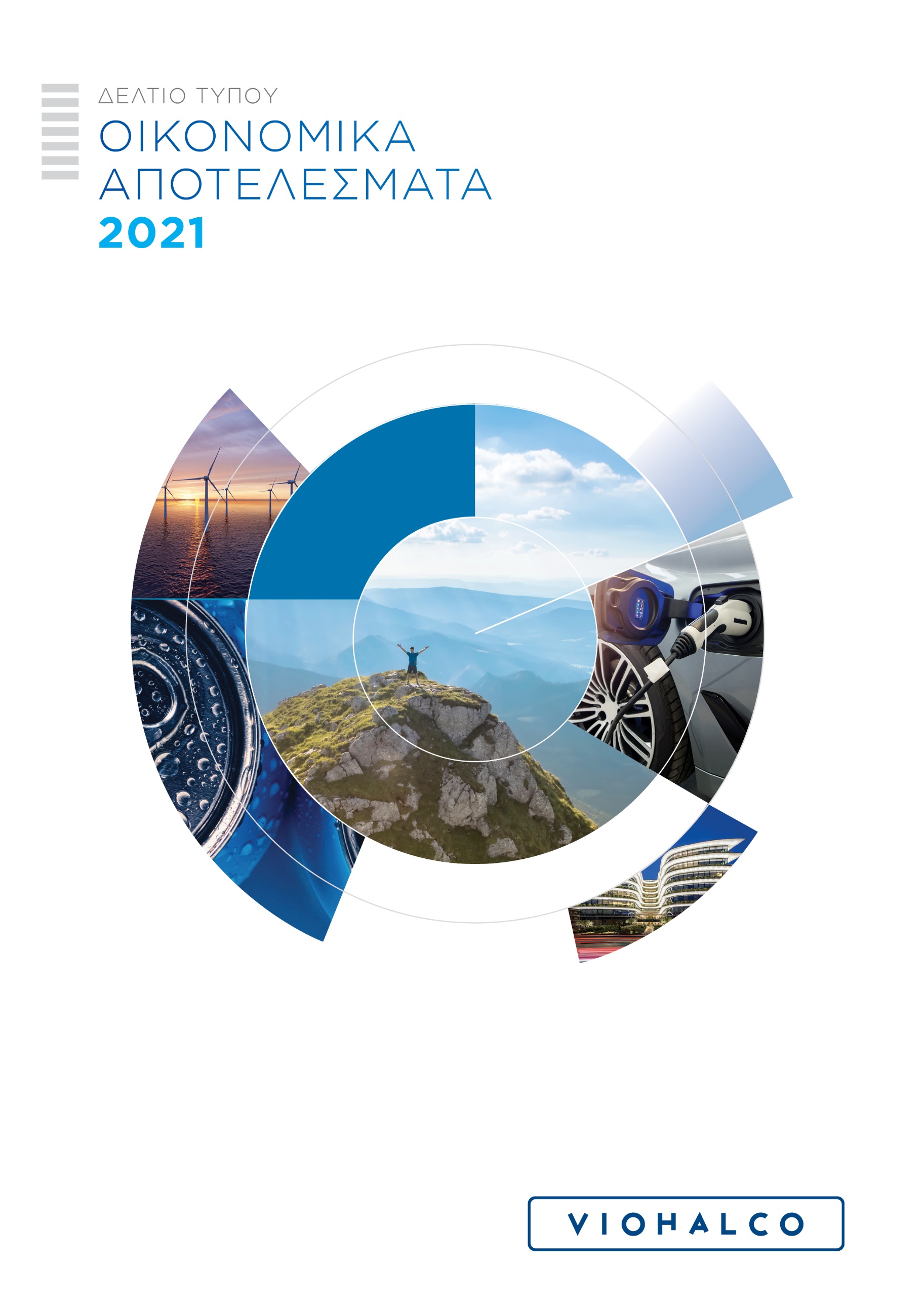 ΟΙΚΟΝΟΜΙΚΑ ΑΠΟΤΕΛΕΣΜΑΤΑ ΧΡΗΣΗΣ 2021ΡΥΘΜΙΖΟΜΕΝΗ ΠΛΗΡΟΦΟΡΙΑΕΣΩΤΕΡΙΚΗ ΠΛΗΡΟΦΟΡΙΑΒρυξέλλες, Πέμπτη, 17 Μαρτίου 2022 – Η Viohalco S.A. (Euronext Βρυξελλών: VIO, Χρηματιστήριο Αθηνών: ΒIO), εφεξής «Viohalco» ή «η Εταιρία», ανακοινώνει σήμερα τα οικονομικά της αποτελέσματα για τη χρήση που έληξε την 31η Δεκεμβρίου 2021. Ισχυρή ανάπτυξη και βελτίωση όλων των οικονομικών μεγεθών Επιτυχημένη απόκριση στις παγκόσμιες τάσεις βιώσιμης ανάπτυξηςΣυνοπτικάΟ ενοποιημένος κύκλος εργασιών ανήλθε σε 5.375 εκατ. ευρώ, αυξημένος κατά 40% έναντι 3.850 εκατ. ευρώ το 2020. Ισχυρό ενοποιημένο EBITDA το οποίο ανήλθε σε 514 εκατ. ευρώ, σημειώνοντας αύξηση 80% έναντι του 2020.Το ενοποιημένο αναπροσαρμοσμένο EBITDA (α-EBITDA) διαμορφώθηκε στα 426 εκατ. ευρώ, αυξημένο κατά 45% (2020: 294 εκατ. ευρώ).Τα ενοποιημένα κέρδη προ φόρου εισοδήματος ανήλθαν σε 276 εκατ. ευρώ, έναντι 59 εκατ. ευρώ το 2020.Οι συνεχείς επενδύσεις για τη βελτιστοποίηση της παραγωγικής δυναμικότητας σε συνδυασμό με τη συνετή διαχείριση κόστους ενίσχυσαν την αποδοτικότητα και στήριξαν τη βελτιωμένη κερδοφορία. Συνεχής προσήλωση στην ανάπτυξη προϊόντων και λύσεων κυκλικής οικονομίας που ανταποκρίνονται στη ζήτηση λόγω των δυναμικά αναπτυσσόμενων τάσεων βιώσιμης ανάπτυξης.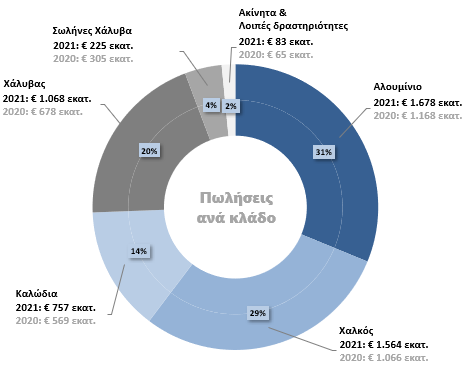 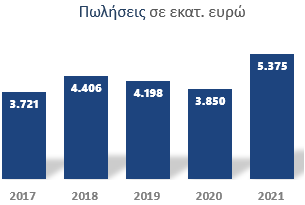 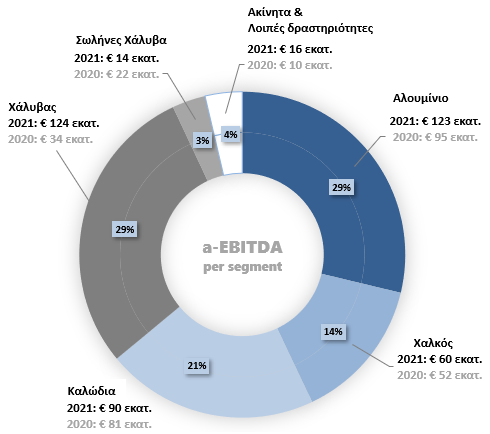 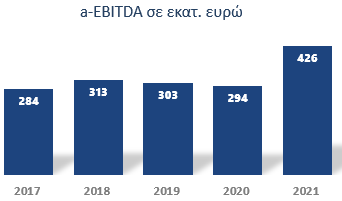 Σχολιάζοντας τα αποτελέσματα, ο Διευθύνων Σύμβουλος Ιπποκράτης Ιωάννης Στασινόπουλος δήλωσε: «Βρίσκομαι στην ευχάριστη θέση να επικοινωνήσω τις ισχυρές επιδόσεις της Viohalco και των εταιριών της το 2021.  Ο ενοποιημένος μας κύκλος εργασιών ανήλθε σε 5.375 εκατ. ευρώ, καταγράφοντας άνοδο 40% έναντι του 2020, ενώ το ενοποιημένο αναπροσαρμοσμένο EBITDA ανήλθε σε 426 εκατ. ευρώ, αύξηση 45% έναντι του περασμένου έτους. Τα αποτελέσματα αυτά καταδεικνύουν όχι μόνο την αποτελεσματικότητα και την δυναμική του διαφοροποιημένου επιχειρηματικού μοντέλου μας, αλλά και  την ικανότητά μας να ανταποκρινόμαστε στη συνεχώς αυξανόμενη ζήτηση που οφείλεται στις παγκόσμιες τάσεις βιώσιμης ανάπτυξης. Κατά τη διάρκεια του έτους, αναπτύξαμε ένα διεξοδικό σχέδιο και έναν οδικό χάρτη για την παρακολούθηση περιβαλλοντικών, κοινωνικών και σχετικών με τη διακυβέρνηση επιδόσεων σε όλες τις εταιρίες της Viohalco, θέτοντας εξειδικευμένους δείκτες για τον υπολογισμό της προόδου. Στο μέλλον, θα παραμείνουμε σταθερά προσηλωμένοι στην υλοποίηση της στρατηγικής μας και θα συνεχίσουμε να επιζητούμε  την περαιτέρω ενδυνάμωση της θέσης μας σε νέες και υφιστάμενες αγορές, αξιοποιώντας τις επιδόσεις που πέτυχαμε το 2021».ΕπισκόπησηΤο 2021, η Viohalco παρουσίασε σημαντική αύξηση στον κύκλο  εργασιών και την κερδοφορία της, ενώ πολλές εταιρίες της πέτυχαν εντυπωσιακή ανάπτυξη, παρά τις συνεχείς προκλήσεις. Οι εταιρίες της Viohalco συνέχισαν να βελτιστοποιούν τη χρήση των περιουσιακών τους στοιχείων, ενώ παράλληλα οι συνετοί έλεγχοι κόστους βελτίωσαν τις λειτουργικές αποδόσεις. Η υγεία και η ευημερία των εργαζομένων των εταιριών της Viohalco αποτέλεσαν όπως πάντα προτεραιότητα, ενώ παρέμειναν σε ισχύ μέτρα υγείας και ασφάλειας για όλους τους εργαζομένους και λοιπούς συμμέτοχους.Στον κλάδο αλουμινίου, η Elval, ο τομέας έλασης αλουμινίου της ElvalHalcor, κατέγραψε ανάπτυξη κατά τη διάρκεια του έτους, ως αποτέλεσμα της βελτιωμένης ζήτησης της αγοράς και της κατεύθυνσης των προϊόντων της προς τομείς που προάγουν την ενεργειακή μετάβαση και τον περιορισμό της κλιματικής αλλαγής. Η πρόσθετη παραγωγική δυναμικότητα, την οποία παρείχε το νέο τετραπλό θερμό έλαστρο αλουμινίου Tandem που εγκαταστάθηκε πρόσφατα, ενίσχυσε το λειτουργικό πλεονέκτημα της Elval και βελτιστοποίησε το προϊοντικό της μείγμα. Η δεύτερη φάση του επενδυτικού προγράμματος αξίας 100 εκατ. ευρώ, που περιλαμβάνει το ψυχρό έλαστρο έξι ράουλων και τη νέα γραμμή βαφής, βρίσκεται σε εξέλιξη. Η κερδοφορία της Συμετάλ βελτιώθηκε, καθώς προσαρμόστηκε στις τάσεις της αγοράς, αυξάνοντας τις πωλήσεις των εύκαμπτων συσκευασιών και του foil για καπάκια, ενώ αυξήθηκε η ζήτηση από τις αγορές των ΗΠΑ και της Ευρώπης. Επίσης η Συμετάλ απορρόφησε τις πιέσεις κόστους που συνδέονταν με τις αυξήσεις των τιμών ενέργειας και πρώτων υλών. Παράλληλα, ο τομέας της αυτοκινητοβιομηχανίας της Etem Bulgaria ξεκίνησε νέο έργο για την BMW, ενώ βρίσκεται στην τελική φάση ολοκλήρωσης των επενδύσεων για νέα έργα. Σημειώνεται πως το βιομηχανικό τμήμα του κλάδου κατέγραψε σημαντική ανάπτυξη. Η ζήτηση στην Bridgnorth Aluminium επανήλθε στα επίπεδα προ πανδημίας, γεγονός που επηρέασε θετικά τους όγκους. Η εταιρία συνέχισε να αναπτύσσει το προϊοντικό μείγμα της κατά τη διάρκεια του έτους, όμως οι πιέσεις κόστους λόγω του πληθωρισμού είχαν ως αποτέλεσμα πιο αναιμικές οικονομικές επιδόσεις. Το βελτιωμένο κλίμα της αγοράς συνέβαλε στην αύξηση των όγκων στον κλάδο χαλκού, όπου η ισχυρή ζήτηση στις περισσότερες αγορές στις αρχές του έτους συνεχίστηκε καθ’ όλη τη διάρκεια του 2021. Οι περισσότερες εταιρίες του κλάδου χαλκού κατέγραψαν καλές επιδόσεις, με αυξημένους όγκους και κερδοφορία. Η Halcor, ο τομέας διέλασης χαλκού και κραμάτων της ElvalHalcor, πέτυχε οριακή αύξηση στις πωλήσεις σωλήνων χαλκού, αλλά σημαντική αύξηση στις πωλήσεις ράβδων και σωλήνων κραμάτων χαλκού που ανέκαμψαν πλήρως σε όγκο και κερδοφορία. Το πενταετές στρατηγικό σχέδιο ανάπτυξης της Sofia Med προχώρησε σύμφωνα με τον σχεδιασμό, καθώς οι πωλήσεις σε προϊόντα χαλκού, προϊόντα έλασης κραμάτων χαλκού και σε προϊόντα διέλασης χαλκού συνέχισαν να αυξάνονται για ακόμα ένα έτος. Η ισχυρή ζήτηση για σύρματα περιελίξεων ενίσχυσε τους όγκους πωλήσεων της Cablel Wires.Οι επιδόσεις του κλάδου καλωδίων ήταν πολύ ισχυρές, αποτυπώνοντας τη δυναμική ανάπτυξη στους τομείς τόσο των καλωδιακών έργων, όσο και των καλωδιακών προϊόντων. Όλα τα εργοστάσια διατήρησαν πλήρες πρόγραμμα παραγωγής καθ’ όλη τη διάρκεια του έτους, με αποτέλεσμα την περαιτέρω αύξηση της κερδοφορίας. Η Hellenic Cables συνέχισε να συμμετέχει σε διαγωνισμούς και εξασφάλισε αρκετά νέα έργα στις αγορές τόσο των υπεράκτιων αιολικών πάρκων, όσο και των ηλεκτρικών διασυνδέσεων, παράλληλα με συμβάσεις-πλαίσιο με σημαντικές εταιρίες διαχείρισης δικτύων ενέργειας. Οι όγκοι πωλήσεων του τομέα καλωδιακών προϊόντων αυξήθηκαν ως επακόλουθο της ανάκαμψης της ζήτησης και της επιτυχημένης εμπορικής στρατηγικής του τομέα. Οι επενδύσεις στο εργοστάσιο υποβρύχιων καλωδίων της Hellenic Cables στην Κόρινθο για επέκταση της παραγωγικής δυναμικότητας καλωδίων inter-array συνεχίστηκαν καθ’ όλη τη διάρκεια του έτους και έχουν πλέον σχεδόν ολοκληρωθεί. Στο τέλος του έτους, το χαρτοφυλάκιο ανεκτέλεστων παραγγελιών του κλάδου ξεπερνούσε τα 650 εκατ. ευρώ.Ο κλάδος σωλήνων χάλυβα αντιμετώπισε ένα έτος με προκλήσεις. Η ανάκαμψη της κατανάλωσης ενέργειας από τα μειωμένα επίπεδα κατά τη διάρκεια της πανδημίας, σε συνδυασμό με τη μειωμένη προσφορά λόγω της αναβολής και της ακύρωσης πολλών έργων μεταφοράς ορυκτών καυσίμων, οδήγησε σε εξαιρετικά υψηλές τιμές ενέργειας. Ωστόσο, κατά το δεύτερο εξάμηνο του 2021, επανεκκίνησαν αρκετά έργα αγωγών σωλήνα για τη μεταφορά φυσικού αερίου, του βασικού ενδιάμεσου καυσίμου στην παγκόσμια ενεργειακή μετάβαση. Συνεχίστηκαν επίσης οι πρωτοβουλίες για την ενίσχυση του ανταγωνιστικού πλεονεκτήματος της Σωληνουργεία Κορίνθου, συμπεριλαμβανομένης της υλοποίησης ενός προγράμματος πιστοποιήσεων από σημαντικές εταιρίες ενέργειας, καθώς και η ανάπτυξη πιστοποιημένων αγωγών για τη μεταφορά έως και 100% υδρογόνου. Στο τέλος του έτους, το χαρτοφυλάκιο ανεκτέλεστων παραγγελιών διαμορφώθηκε στα 350 εκατ. ευρώ.Ο κλάδος χάλυβα κατέγραψε σταδιακή άνοδο της ζήτησης κατά τη διάρκεια του έτους και διατήρησε την κυρίαρχη θέση του στις αγορές της Ελλάδος, των Βαλκανίων και της Κύπρου. Οι παράγοντες αυτοί σε συνδυασμό με τα αποτελέσματα μείωσης κόστους του προηγούμενου έτους, οδήγησαν σε σημαντικά βελτιωμένη κερδοφορία. Κατά τη διάρκεια του έτους, η Σιδενόρ έγινε ο πρώτος παραγωγός χάλυβα στην Ελλάδα που έλαβε την περιβαλλοντική δήλωση προϊόντος Environmental Product Declaration (EPD) για τα προϊόντα χάλυβα οπλισμού σκυροδέματος SD. Η πιστοποίηση αυτή παρέχει σημαντικές πληροφορίες για τον κύκλο ζωής ενός προϊόντος, κρίσιμες για τη βελτίωση της βιωσιμότητας στην παραγωγή. Επιπλέον, οι πρόσφατες επενδύσεις σε νέες τεχνολογίες και καινοτόμες λύσεις αναμένεται να προσφέρουν μακροπρόθεσμη στρατηγική αξία, να ενισχύσουν το χαρτοφυλάκιο προϊόντων του κλάδου, να μειώσουν περαιτέρω τα κόστη και, σταδιακά, να περιορίσουν το περιβαλλοντικό αποτύπωμα των λειτουργιών.Στον κλάδο ακινήτων, η Noval Property συνέχισε το επενδυτικό της πρόγραμμα κατά τη διάρκεια του 2021. Μεταξύ άλλων έργων, ολοκληρώθηκε η επέκταση του εμπορικού κέντρου River West, ενισχύοντας την αξία των επενδύσεων σε ακίνητα και αυξάνοντας τα έσοδα από μισθώματα για την ΑΕΕΑΠ. Επιπλέον, κατά τη διάρκεια του τέταρτου τριμήνου του 2021, η Noval Property απέκτησε (μέσω κοινής εταιρίας με επενδυτική εταιρία ακίνητης περιουσίας) ένα οικόπεδο σε προνομιούχο τοποθεσία στην Αθήνα, όπου θα αναπτυχθεί ένα μεγάλης κλίμακας, φιλικό προς το περιβάλλον συγκρότημα γραφείων.Το Νοέμβριο του 2021, η ElvalHalcor προχώρησε με επιτυχία στην έκδοση κοινού ομολογιακού δανείου ύψους 250 εκατ. ευρώ. Τον Δεκέμβριο του 2021 και η Noval Property εξέδωσε επιτυχώς πράσινο κοινό ομολογιακό δάνειο ύψους 120 εκατ. ευρώ. Και τα δύο ομόλογα έχουν επταετή διάρκεια και είναι εισηγμένα στο Χρηματιστήριο Αθηνών.Τέλος, το 2021 η Viohalco ανέπτυξε για τις θυγατρικές της ένα εκτενές σχέδιο και έναν οδικό χάρτη για την παρακολούθηση όλων των περιβαλλοντικών, κοινωνικών και σχετικών με τη διακυβέρνηση κινδύνων. Στον οδικό χάρτη περιλαμβάνεται η παρακολούθηση ευρέος φάσματος δεικτών απόδοσης για τον υπολογισμό της προόδου και μετρίασης των κινδύνων. Επιπλέον, οι θυγατρικές της Viohalco επικεντρώθηκαν στην αύξηση της αναλογίας δευτερογενών μετάλλων που χρησιμοποιούνται στην εισροή πρώτων υλών, καθώς και στη μείωση του αποτυπώματος άνθρακα από την λειτουργία των εταιριών, υποστηρίζοντας έτσι τους πελάτες τους στο να πετύχουν τους δικούς τους στόχους βιώσιμης ανάπτυξης.____Για περισσότερες πληροφορίες, μπορείτε να επικοινωνήσετε:Σοφία Ζαΐρη, Διευθύντρια Επενδυτικών Σχέσεων		Τηλ: +30 210 6861111Email: ir@viohalco.com ____Την Παρασκευή 18 Μαρτίου 2022, στις 15:00 ώρα Ελλάδος θα διεξαχθεί τηλεδιάσκεψη για τη συζήτηση των αποτελεσμάτων.  Για να συμμετάσχετε στην τηλεδιάσκεψη, καλέστε περίπου 5 λεπτά πριν από την έναρξη της διάσκεψης και χρησιμοποιήστε έναν από τους ακόλουθους αριθμούς τηλεφώνου:• συμμετέχοντες Ελλάδας: +30 213 009 6000 ή +30 210 94 60 800• συμμετέχοντες Ηνωμένου Βασιλείου: +44 (0) 800 368 1063• Ηνωμένο Βασίλειο & άλλες χώρες: +44 (0) 203 059 5872• συμμετέχοντες ΗΠΑ: +1 516 447 5632Οικονομική ανασκόπησηΣυνοπτική ενοποιημένη κατάσταση αποτελεσμάτωνΟ ενοποιημένος κύκλος εργασιών της Viohalco για το 2021 ανήλθε σε 5.375 εκατ. ευρώ, αυξημένος κατά 40% έναντι του 2020 (3.850 εκατ. ευρώ), αποτυπώνοντας την άνοδο της ζήτησης σχεδόν σε όλους τους κλάδους και την αύξηση των τιμών μετάλλων. Το ενοποιημένο αναπροσαρμοσμένο EBITDA αυξήθηκε κατά 45% σε 426 εκατ. ευρώ για το 2021 (2020: 294 εκατ. ευρώ). Τα καθαρά χρηματοοικονομικά έξοδα διαμορφώθηκαν σε 95,9 εκατ. ευρώ (2020: 92,3 εκατ. ευρώ).Τα ενοποιημένα κέρδη προ φόρου εισοδήματος της Viohalco για τη χρήση ανήλθαν σε 276 εκατ. ευρώ έναντι 59 εκατ. ευρώ το 2020, κυρίως λόγω της σημαντικής ανάκαμψης του κλάδου χάλυβα, της ισχυρής ανάπτυξης τόσο των έργων, όσο και των προϊόντων του κλάδου καλωδίων, καθώς και της συνεχούς αύξησης της ζήτησης στους κλάδους αλουμινίου και χαλκού.Συνοπτική ενοποιημένη κατάσταση οικονομικής θέσης* Οι συγκριτικές πληροφορίες αναπροσαρμόστηκαν λόγω της αναδρομικής εφαρμογής της απόφασης της ΕΔΔΠΧΑ "Καταλογισμός των παροχών στα έτη υπηρεσίας των εργαζομένων".Οι κεφαλαιουχικές δαπάνες για τη χρήση ανήλθαν σε 266 εκατ. ευρώ (2020: 285 εκατ. ευρώ), κυρίως λόγω του επενδυτικού προγράμματος του κλάδου αλουμινίου (που περιλαμβάνει το προηγμένο ψυχρό έλαστρο έξι ράουλων και την αυτοματοποιημένη γραμμή βαφής), των επενδύσεων στο εργοστάσιο παραγωγής υποβρύχιων καλωδίων της Hellenic Cables στην Κόρινθο και των επενδύσεων για τη βελτίωση υποδομών του κλάδου χάλυβα.Το κεφάλαιο κίνησης αυξήθηκε κατά 30% ή 235 εκατ. ευρώ σε σχέση με την 31η Δεκεμβρίου 2020, ως επακόλουθο της αύξησης των τιμών μετάλλου και των όγκων πωλήσεων.Ο καθαρός δανεισμός των εταιριών της Viohalco αυξήθηκε σε 1.684 εκατ. ευρώ (31 Δεκεμβρίου 2020: 1.581 εκατ. ευρώ) πριν από την αναπροσαρμογή βάσει του ΔΠΧΑ 16, λόγω της αύξησης του κεφαλαίου κίνησης και την έκδοση του ομολόγου της ElvalHalcor που πραγματοποιήθηκε τον Νοέμβριο του 2021. Μετά την αναπροσαρμογή βάσει του ΔΠΧΑ 16, ο καθαρός δανεισμός ανήλθε σε 1.664 εκατ. ευρώ (31 Δεκεμβρίου 2020: 1.560 εκατ. ευρώ).Επιδόσεις ανά επιχειρηματικό κλάδο* Οι συγκριτικές πληροφορίες αναπροσαρμόστηκαν λόγω της αναδρομικής εφαρμογής της απόφασης της ΕΔΔΠΧΑ "Καταλογισμός των παροχών στα έτη υπηρεσίας των εργαζομένων".ΑλουμίνιοΤο 2021, ο κύκλος εργασιών αυξήθηκε κατά 44% σε 1.678 εκατ. ευρώ (2020: 1.168 εκατ. ευρώ), ενώ τα κέρδη προ φόρου εισοδήματος ανήλθαν σε 60 εκατ. ευρώ (2020: 22 εκατ. ευρώ).Η Elval, ο τομέας έλασης αλουμινίου της ElvalHalcor, κατέγραψε δυναμική ανάπτυξη για το έτος, καθώς ανταποκρίθηκε γρήγορα στην αυξημένη ζήτηση της αγοράς μέσω του διευρυμένου προϊοντικού χαρτοφυλακίου και του εύρωστου και ευέλικτου επιχειρηματικού μοντέλου της. Το χαρτοφυλάκιο καινοτόμων λύσεων της Elval που καλύπτει πρωτίστως τους τομείς συσκευασίας, μεταφορών, δομικών έργων και κατασκευών, υποστήριξε στρατηγικά τους κλάδους της αγοράς που διευκολύνουν την ενεργειακή μετάβαση και τον περιορισμό της κλιματικής αλλαγής. Οι όγκοι πωλήσεων στην Elval αυξήθηκαν σημαντικά κατά 19% έναντι του 2020 (2021: 331 χιλιάδες τόνοι, 2020: 279 χιλιάδες τόνοι), κυρίως λόγω της υψηλής ζήτησης στους τομείς συσκευασίας και μεταφορών κατά τη διάρκεια του έτους. Η οριστική απόφαση σχετικά με την έρευνα δασμού αντιντάμπινγκ (antidumping duty investigation) τον Μάρτιο του 2021, η οποία υπολόγισε ένα τελικό περιθώριο ντάμπινγκ δασμού 0% για εισαγωγές από την ElvalHalcor, επηρέασε θετικά την αύξηση των πωλήσεων στην αγορά των ΗΠΑ. Επιπλέον, η αισιοδοξία της αγοράς σε συνδυασμό με την αυξημένη ζήτηση για προϊόντα αλουμινίου οδήγησε σε ραγδαία άνοδο στη μέση τιμή αλουμινίου άμεσης παράδοσης ανά τόνο στο Χρηματιστήριο Μετάλλων Λονδίνου (LME), το οποίο διαμορφώθηκε στα 2.101 ευρώ το 2021 (2020: 1.490 ευρώ). Η πρόσθετη παραγωγική δυναμικότητα, την οποία παρείχε το νέο τετραπλό θερμό έλαστρο αλουμινίου Tandem που εγκαταστάθηκε πρόσφατα, ενίσχυσε περαιτέρω το λειτουργικό πλεονέκτημα της Elval και εξασφάλισε το βέλτιστο προϊοντικό μείγμα. Η δεύτερη φάση του επενδυτικού προγράμματος αξίας 100 εκατ. ευρώ, που περιλαμβάνει το ψυχρό έλαστρο έξι ράουλων και τη νέα γραμμή βαφής, βρίσκεται επίσης σε εξέλιξη. Η Elval ενίσχυσε τις σχέσεις με τους πελάτες σε όλες τις γεωγραφικές περιοχές και αξιοποίησε τις ευνοϊκές συνθήκες της αγοράς και την ισχυρή ζήτηση. Επικεντρώθηκε στην ενσωμάτωση επιχειρηματικών πρακτικών και αναδυόμενων τεχνολογιών που στηρίζουν την υπεύθυνη παραγωγή και τις βιώσιμες εφοδιαστικές αλυσίδες και πιστοποίησε την παραγωγική της μονάδα σύμφωνα με το πρότυπο ASI Chain of Custody Standard (CoC) της διεθνούς πρωτοβουλίας ASI (Aluminium Stewardship Initiative). Η πιστοποίηση αυτή συμπληρώνει το πρότυπο ASI Performance Standard, δίνοντας τη δυνατότητα στην Elval να προσφέρει στους πελάτες της πιστοποιημένα κατά ASI προϊόντα αλουμινίου, παραγόμενα από υλικά που προέρχονται και υπόκεινται σε κατεργασία εντός των υπεύθυνων αλυσίδων εφοδιασμού που έχουν πιστοποιηθεί από την ASI. Επίσης, η Elval έλαβε πιστοποίηση σύμφωνα με το πρότυπο AS9100D, το διεθνές πρότυπο συστήματος διαχείρισης ποιότητας για τη βιομηχανία αεροναυπηγικής, αεροδιαστημικής και άμυνας (AS&D). Το αλουμίνιο είναι το κυρίαρχο μέταλλο στην αεροδιαστημική τεχνολογία και με την πιστοποίηση κατά το πρότυπο AS9100D, η Elval μπορεί να επεκτείνει το χαρτοφυλάκιο λύσεων που προσφέρει και να αξιοποιήσει ευκαιρίες σε όλη την εφοδιαστική αλυσίδα της αεροδιαστημικής βιομηχανίας. Με την επεξεργασία του αλουμινίου, δεδομένων των ιδιοτήτων του για ανακύκλωση και των πολυάριθμων δυνατοτήτων έλασης για την παραγωγή προϊόντων και την παροχή λύσεων που ευνοούν ένα πιο βιώσιμο μέλλον, η Elval βρίσκεται στη στρατηγική θέση να αξιοποιήσει τις ευκαιρίες ανάπτυξης που δημιουργεί η παγκόσμια ανταπόκριση στην κλιματική αλλαγή, η αναζήτηση της ενεργειακής αποδοτικότητας και η στροφή προς την κυκλική οικονομία. Νέες επενδύσεις, μεταξύ άλλων το ψυχρό έλαστρο αλουμινίου έξι ραούλων και η γραμμή βαφής, θα ενισχύσουν περαιτέρω την ποιότητα των προϊόντων, εξασφαλίζοντας τη μακροπρόθεσμη παραγωγική δυναμικότητα, την αποδοτικότητα και την ευελιξία υλοποίησης των στρατηγικών προτεραιοτήτων της Elval.Στη Συμετάλ, ενώ η ζήτηση για προϊόντα foil αυξήθηκε ραγδαία κατά τη διάρκεια του έτους, οι παραδόσεις foil επηρεάστηκαν αρνητικά από τη διαταραχή της εφοδιαστικής αλυσίδας, το αυξημένο κόστος πρώτων υλών και τις ανοδικές τιμές ενέργειας. Ωστόσο, επειδή η Συμετάλ προσαρμόστηκε με επιτυχία στις τάσεις της αγοράς, αύξησε την κερδοφορία εστιάζοντας στην πώληση προϊόντων υψηλότερης προστιθέμενης αξίας. Η εταιρία αύξησε τις πωλήσεις των εύκαμπτων συσκευασιών και του foil για καπάκια, καθώς η ζήτηση από τις αγορές των ΗΠΑ και της Ευρώπης αυξήθηκε καθ’ όλη τη διάρκεια του έτους και απορρόφησε με επιτυχία τις πιέσεις κόστους που συνδέονταν με τις αυξήσεις των τιμών ενέργειας και πρώτων υλών. Επίσης, η Συμετάλ πραγματοποίησε επενδύσεις στην παραγωγή βιώσιμων προϊόντων υψηλής προστιθέμενης αξίας, ανταποκρινόμενη στις παγκόσμιες τάσεις. Η Συμετάλ προχώρησε στην εγκατάσταση νέας γραμμής παραγωγής λακαρισμένων προϊόντων στη Μάνδρα, η οποία θα αρχίσει να λειτουργεί στις αρχές του 2022 και προοδευτικά θα αυξήσει την παραγωγή προϊόντων foil με επίστρωση λάκας. Στο μέλλον, η Συμετάλ θα παραμείνει προσηλωμένη στην αξιοποίηση της ζήτησης για λακαρισμένα προϊόντα και foil εύκαμπτων συσκευασιών, διατηρώντας το μερίδιό της στην αγορά των εύκαμπτων συσκευασιών και αυξάνοντας την παραγωγή των λακαρισμένων προϊόντων, μόλις ολοκληρωθεί η επένδυση στη νέα γραμμή παραγωγής προϊόντων λάκας. Ο τομέας της αυτοκινητοβιομηχανίας της Etem Bulgaria ξεκίνησε νέο έργο για την BMW το 2021, ενώ άλλα έργα που έχουν αναληφθεί εισήλθαν στα τελευταία στάδια προετοιμασίας. Οι πωλήσεις της εταιρίας δεν επηρεάστηκαν από την κρίση στην προμήθεια μικροτσίπ ή τις άλλες δυσχέρειες της εφοδιαστικής αλυσίδας κατά τη διάρκεια του έτους και το βιομηχανικό τμήμα των δραστηριοτήτων αυξήθηκε περίπου κατά 38% ως προς τους όγκους έναντι του 2020. Το επενδυτικό σχέδιο της εταιρίας ενισχύθηκε από τις εύρωστες ελεύθερες ταμειακές ροές, παρά το αυξημένο ενεργειακό κόστος και την εκτίναξη των τιμών αλουμινίου. Το 2022 αναμένεται αύξηση των πωλήσεων στον τομέα της αυτοκινητοβιομηχανίας και τον βιομηχανικό τομέα, μετά τη διεύρυνση της παραγωγικής δυναμικότητας και τα ενθαρρυντικά στοιχεία για διατήρηση της ισχυρής ζήτησης. Ωστόσο, οι προκλήσεις παραμένουν, καθώς το ενεργειακό κόστος και ο πληθωρισμός στην ευρωζώνη έχουν αυξητικές τάσεις. Η βελτιστοποίηση του προϊοντικού χαρτοφυλακίου της Etem μαζί με τις λειτουργικές βελτιώσεις και την αυξημένη παραγωγή στο εργοστάσιο της Μαγούλας στην Αττική οδήγησαν σε βελτιωμένες επιδόσεις το 2021. Η Etem κατέγραψε διψήφια αύξηση όγκων στον τομέα πωλήσεων βασικών αρχιτεκτονικών συστημάτων, ενώ σημαντική αύξηση όγκων καταγράφηκε επίσης στον τομέα των ειδικά σχεδιασμένων βιομηχανικών προφίλ. Στο μέλλον, η Etem θα παραμείνει προσηλωμένη στην αύξηση του μεριδίου της στα αρχιτεκτονικά προφίλ στις οικείες αγορές της (τις κύριες βαλκανικές χώρες) και θα συνεχίσει να εφαρμόζει στρατηγικές και λειτουργικές βελτιώσεις για την ενίσχυση της αξίας.Στην Bridgnorth Aluminium, η ζήτηση επανήλθε στα επίπεδα προ πανδημίας και η εταιρία κατέγραψε τον δεύτερο υψηλότερο ετήσιο όγκο στην ιστορία της. Η εταιρία συνέχισε να αναπτύσσει το φάσμα των προϊόντων της, παρείχε αυξημένους όγκους στους τομείς άκαμπτων συσκευασιών και διανομής και εγκατέστησε μονάδα ευθυγράμμισης και ελασματοποίησης κυλίνδρων. Αναφορικά με τα οικονομικά της αποτελέσματα, η Bridgnorth Aluminium αντιμετώπισε πληθωριστικές δυσχέρειες λόγω των σημαντικών αυξήσεων στις τιμές του LME premium, το ενεργειακό κόστος, τις ναυλώσεις και τις συσκευασίες. Κατά τη διάρκεια του 2022, τα επίπεδα ζήτησης αναμένεται να παραμείνουν υψηλά, ενώ η εταιρία βρίσκεται σε καλή θέση για να μετριάσει τις επιπτώσεις των πληθωριστικών πιέσεων. Επιπλέον, η εταιρία σχεδιάζει να αναπτύξει περαιτέρω το φάσμα προϊόντων και το μείγμα πελατών της.Χαλκός Ο κύκλος εργασιών ανήλθε σε 1.564 εκατ. ευρώ έναντι 1.066 εκατ. ευρώ το 2020, χάρη στους αυξημένους όγκους πωλήσεων και την ανοδική τάση της τιμής χαλκού. Τα κέρδη προ φόρου εισοδήματος ανήλθαν σε 59 εκατ. ευρώ (2020: 16 εκατ. ευρώ). Η ισχυρή ζήτηση στις περισσότερες αγορές που παρατηρήθηκε στις αρχές του έτους διατηρήθηκε καθ’ όλη τη διάρκεια του 2021. Οι περισσότερες εταιρίες του κλάδου κατέγραψαν καλές επιδόσεις στις αντίστοιχες αγορές τους, με την ανάκαμψη των αγορών κραμάτων χαλκού και τη συνεχή ανάπτυξη της αγοράς των πλατέων προϊόντων έλασης να ενισχύει τους όγκους πωλήσεων. Η μέση τιμή χαλκού ανήλθε σε 7.881 ευρώ/τόνο έναντι 5.395 ευρώ/τόνο, καθώς οι τιμές μετάλλων συνέχισαν να αυξάνονται στις διεθνείς αγορές καθ’ όλη τη διάρκεια του 2021. Οι πωλήσεις των σωλήνων χαλκού ανήλθαν σε 75,3 χιλιάδες τόνους το 2021 έναντι 74,6 χιλιάδων τόνων το 2020, καταγράφοντας άνοδο 0,9%, καθώς η ισχυρή ζήτηση αντισταθμίστηκε από τους περιορισμούς της δυναμικότητας και την μη προγραμματισμένη διακοπή λειτουργίας του εργοστασίου σωλήνων χαλκού της Halcor στα Οινόφυτα. Η συνολική κερδοφορία αυξήθηκε και λόγω της βελτιωμένης διαθεσιμότητας σκραπ κατά τη διάρκεια των τριών πρώτων τριμήνων. Κατά το τελευταίο τρίμηνο του 2021, οι επιπτώσεις της διαταραχής της εφοδιαστικής αλυσίδας λόγω της πανδημίας έγιναν πιο εμφανείς, αλλά μετριάστηκαν με προμήθειες υλικών με τιμές spot ως απάντηση στις καθυστερήσεις των αποστολών και στη χαμηλότερη διαθεσιμότητα σκραπ. Επιπλέον, καταβλήθηκαν προσπάθειες για να μετακυλιστεί η επίπτωση των αυξανόμενων τιμών ενέργειας στις τιμές κατεργασίας. Τέλος, η δυναμική ζήτηση για σύρματα περιελίξεων ενίσχυσε τους όγκους πωλήσεων της Cablel Wires έναντι του περασμένου έτους. Το πενταετές στρατηγικό σχέδιο ανάπτυξης της Sofia Med παραμένει εντός χρονοδιαγράμματος. H εταιρία συνέχισε να κερδίζει μερίδια αγοράς και όγκους, με ετήσια αύξηση πωλήσεων 8,7%. Οι συνθήκες αγοράς ήταν ευνοϊκές, με ιδιαίτερα ισχυρή ζήτηση για ηλεκτρικές επαφές για την αυτοκινητοβιομηχανία και τη διανομή ενέργειας. Η Sofia Med προσάρμοσε την παραγωγή και το χαρτοφυλάκιο προϊόντων της για να εναρμονιστεί περισσότερο με την κυρίαρχη δυναμική της αγοράς, εστιάζοντας σε πιο απαιτητικά προϊόντα. Αυτό θα επιτρέψει στην εταιρία να συνεχίσει να επεκτείνει την πελατειακή της βάση και το μερίδιο αγοράς της τα επόμενα χρόνια, ειδικά επειδή είναι πλέον «εγκεκριμένος προμηθευτής» για βασικούς διεθνείς πελάτες.Το 2022 οι συνθήκες αγοράς στον κλάδο χαλκού αναμένεται να παραμείνουν ευνοϊκές, καθώς η πανδημία υποχωρεί σταδιακά. Η μονάδα παραγωγής σωλήνων αξιοποιεί σχεδόν πλήρως την παραγωγική της δυναμικότητα και, συνεπώς οι τρέχουσες προσπάθειες επικεντρώνονται στη βελτίωση της αποδοτικότητας και στην αύξηση της παραγωγής. Η παραγωγή προϊόντων έλασης χαλκού και κραμάτων χαλκού αναμένεται να συνεχίσει να αυξάνεται, καθώς παραμένουν ισχυροί οι παράγοντες που ενισχύουν τη μακροπρόθεσμη ζήτηση. Τέλος, η συνεχής επένδυση σε προϊόντα υψηλότερης προστιθέμενης αξίας αναμένεται να οδηγήσει σε περαιτέρω βελτιώσεις του χαρτοφυλακίου προϊόντων και της κερδοφορίας του κλάδου χαλκού.Καλώδια Ο κύκλος εργασιών για τον κλάδο ανήλθε σε 757 εκατ. ευρώ (2020: 569 εκατ. ευρώ) και τα κέρδη προ φόρων σε 46 εκατ. ευρώ (2020: 36 εκατ. ευρώ).Οι επιδόσεις του κλάδου καλωδίων αποτυπώνουν την ισχυρή ανάπτυξη, τόσο στον τομέα των καλωδιακών έργων λόγω της επιτυχούς εκτέλεσης των πρόσφατων παραγγελιών, όσο και στον τομέα καλωδιακών προϊόντων ως επακόλουθο της σημαντικής αύξησης του όγκου πωλήσεων έναντι του 2020. Επιπλέον, όλα τα εργοστάσια διατήρησαν πλήρες πρόγραμμα παραγωγής, με αποτέλεσμα την περαιτέρω αύξηση της κερδοφορίας.Η Hellenic Cables συνέχισε να συμμετέχει ενεργά σε διαγωνισμούς και κατάφερε να αναλάβει αρκετά νέα καλωδιακά έργα, τόσο σε υπεράκτια αιολικά πάρκα, όσο και στην αγορά των καλωδιακών διασυνδέσεων, ενώ υπέγραψε συμβάσεις-πλαίσιο με σημαντικές εταιρίες διαχείρισης δικτύων ενέργειας. Ταυτόχρονα, κατά τη διάρκεια του 2021, παραδόθηκαν με επιτυχία έργα, εξ ολοκλήρου ή τμηματικά, εκ των οποίων: Η υποβρύχια και υπόγεια ηλεκτρική διασύνδεση μήκους 178 χλμ. μεταξύ Κρήτης και Πελοποννήσου στην Ελλάδα, ένα από τα πιο απαιτητικά έργα που έχουν ολοκληρωθεί ποτέ παγκοσμίως (η μεγαλύτερη και βαθύτερη –1.000 μέτρα– διασύνδεση υψηλής τάσης εναλλασσόμενου ρεύματος), η οποία εγκαταστάθηκε και ηλεκτροδοτήθηκε με επιτυχία τον Μάιο.Οι ηλεκτρικές δοκιμές του υποβρύχιου καλωδίου υψηλής τάσης 150 kV που συνδέει τη Σκιάθο με το Εθνικό Σύστημα Μεταφοράς ολοκληρώθηκαν με επιτυχία στις αρχές του 2021.Ολοκληρώθηκε η παραγωγή όλων των inter-array καλωδίων 66 kV για το θαλάσσιο αιολικό πάρκο Seagreen στο Ηνωμένο Βασίλειο και οι παραδόσεις αναμένεται να ολοκληρωθούν στις αρχές του 2022.Το δεύτερο τρίμηνο του 2021 ολοκληρώθηκε επίσης η παραγωγή για τη δεύτερη φάση του έργου Hollandse Kust Zuid στην Ολλανδία με την παράδοση των δύο υποθαλάσσιων καλωδίων 220 kV.Κατά τη διάρκεια του τέταρτου τριμήνου του 2021 ολοκληρώθηκε η παραγωγή των υποβρύχιων καλωδίων για τη διασύνδεση του αιολικού πάρκου Καφηρέας ΙΙ στην Ελλάδα, με τήρηση του χρονοδιαγράμματος.Οι όγκοι πωλήσεων του τομέα καλωδιακών προϊόντων αυξήθηκαν κατά 14% το 2021, ως επακόλουθο της ανάκαμψης της ζήτησης και της επιτυχημένης εμπορικής στρατηγικής. Το γεγονός αυτό, σε συνδυασμό με το βελτιωμένο προϊοντικό μείγμα, επηρέασε θετικά την κερδοφορία του κλάδου. Τέλος, οι επενδύσεις στο εργοστάσιο της Hellenic Cables στην Κόρινθο για την επέκταση της παραγωγικής δυναμικότητας καλωδίων inter-array έχουν πλέον σχεδόν ολοκληρωθεί. Σε συνέχεια των ισχυρών επιδόσεων που καταγράφηκαν το 2021 και λαμβάνοντας υπόψη το τρέχον μακροοικονομικό περιβάλλον, ο κλάδος καλωδίων αναμένεται να συνεχίσει να ωφελείται από το σημαντικό χαρτοφυλάκιο των ήδη εξασφαλισμένων έργων, ενώ έχει ήδη αναλάβει σημαντικές νέες παραγγελίες (π.χ. το έργο του υπεράκτιου αιολικού πάρκου Sofia στο Ηνωμένο Βασίλειο και το έργο του υπεράκτιου αιολικού πάρκου Vesterhav στη Δανία κ.λπ.). Η θετική δυναμική της αγοράς, η οποία υποδηλώνει τις ισχυρές προοπτικές του τομέα των υπεράκτιων αιολικών πάρκων και η αποδεδειγμένη ικανότητα του κλάδου να επεκτείνεται σε νέες αγορές, προοιωνίζουν τη σημαντική  ανάπτυξη στο προσεχές μέλλον. Ο τομέας υποβρυχίων καλωδίων αναμένεται να διατηρήσει την υψηλή αξιοποίηση της παραγωγικής δυναμικότητάς του καθ’ όλη τη διάρκεια του 2022, δίνοντας ώθηση στην κερδοφορία ολόκληρου του κλάδου. Επιπρόσθετα, το ενδεχόμενο συνεργασίας που ανακοινώθηκε με την Ørsted, παγκόσμιο ηγέτη στον τομέα της υπεράκτιας αιολικής ενέργειας, για τη δημιουργία εργοστασίου υποβρυχίων καλωδίων διασύνδεσης ανεμογεννητριών («inter-array») στην Πολιτεία Maryland των ΗΠΑ είναι ένα παράδειγμα των ευκαιριών που δημιουργεί η θετική δυναμική της εν λόγω αγοράς. Στον τομέα των χερσαίων έργων, οι πολλές αναθέσεις στο Ηνωμένο Βασίλειο αντικατοπτρίζουν τη συνεχή παρουσία και επένδυση της Hellenic Cables σε αυτή την αγορά, ενώ η ισχυρή θέση της σε άλλες αγορές, όπως η Ανατολική Μεσόγειος και η Κεντρική Ευρώπη, προμηνύει τη δυναμική ανάπτυξη αυτού του τομέα. Στον τομέα καλωδιακών προϊόντων, η αυξημένη ζήτηση στις κύριες αγορές της Δυτικής Ευρώπης, της Μέσης Ανατολής και των Βαλκανίων αναμένεται να διατηρηθεί, καθώς συνεχίζεται η ανάκαμψη του κατασκευαστικού και του βιομηχανικού τομέα. Επιπλέον, οι συμβάσεις-πλαίσιο που υπεγράφησαν πρόσφατα εξασφαλίζουν αυξημένα επίπεδα αξιοποίησης της παραγωγικής δυναμικότητας εντός των προσεχών ετών, ενώ οι πρωτοβουλίες για περαιτέρω γεωγραφική διαφοροποίηση συνεχίζουν να ενισχύουν τις πηγές εσόδων. Στο τέλος του 2021, το χαρτοφυλάκιο ανεκτέλεστων παραγγελιών ξεπερνούσε τα 650 εκατ. ευρώ.Η επιτυχημένη εκτέλεση υφιστάμενων έργων και η εξασφάλιση της ανάθεσης νέων έργων παραμένουν επιχειρησιακή προτεραιότητα του κλάδου καλωδίων, ενώ παράλληλα διερευνώνται πιθανές νέες επιχειρηματικές ευκαιρίες ανά τον κόσμο.Σωλήνες χάλυβαΣτον κλάδο των σωλήνων χάλυβα, ο κύκλος εργασιών μειώθηκε στα 225 εκατ. ευρώ έναντι 305 εκατ. ευρώ το περασμένο έτος, ενώ οι ζημιές προ φόρου εισοδήματος διαμορφώθηκαν σε 15 εκατ. ευρώ (2020: κέρδη 2 εκατ. ευρώ).Το 2021 ήταν ένα έτος προκλήσεων για τον κλάδο σωλήνων χάλυβα. Η αγορά ενέργειας ανέκαμψε αργά αλλά σταθερά μετά την πρωτόγνωρη πτώση της κατανάλωσης ενέργειας και των τιμών λόγω της πανδημίας, η οποία, σε συνδυασμό με την αναβολή ή την ακύρωση αρκετών έργων μεταφοράς ορυκτών καυσίμων, επέφερε την άνοδο των τιμών ενέργειας σε πολύ υψηλά επίπεδα. Ορισμένα έργα αγωγών επανεκκίνησαν κατά το δεύτερο εξάμηνο του 2021, ενώ το φυσικό αέριο παρέμεινε το κύριο ενδιάμεσο καύσιμο στην παγκόσμια ενεργειακή μετάβαση.Κατά τη διάρκεια αυτής της περιόδου αυτής, η Σωληνουργεία Κορίνθου έλαβε μέτρα για να μετριάσει τον αντίκτυπο αυτών των προκλήσεων. Ειδικότερα:Ανέλαβε δράση για να διαφυλάξει την υγεία και ασφάλεια των εργαζομένων της, εξασφαλίζοντας παράλληλα την αδιάκοπη παραγωγή για όλα τα τρέχοντα έργα.Ακολούθησε αυστηρή διαχείριση του κεφαλαίου κίνησης, γεγονός που εξασφάλισε ρευστότητα και επέτρεψε στις λειτουργικές δραστηριότητες να χρηματοδοτήσουν τις επενδύσεις που πραγματοποιήθηκαν το 2021. Κατέβαλε προσπάθειες να ενισχύσει την παρουσία της σε νέες αγορές, ειδικότερα στην Ευρώπη, την Αμερική, τη Βόρεια Αφρική και την Ασία.Ανέλαβε νέα έργα (π.χ. υποθαλάσσιο έργο INGL στο Ισραήλ, έργο Gaz System στην Πολωνία, αγωγοί πιστοποιημένοι για υδρογόνο για τη Snam στην Ιταλία, θαλάσσια έργα στη Βόρεια και τη Νορβηγική Θάλασσα κ.λπ.).Υλοποίησε προγράμματα συνεχούς έρευνας και ανάπτυξης και στρατηγικής καινοτομίας που έχουν φέρει την εταιρία στο προσκήνιο της ενεργειακής μετάβασης και των λύσεων για τη μεταφορά υδρογόνου. Κατά τη διάρκεια του έτους, η εταιρία σημείωσε επίσης τεχνολογική πρόοδο με στόχο την ανάπτυξη αγωγών πιστοποιημένων για τη μεταφορά έως και 100% υδρογόνου. Πρόκειται για το αποκορύφωμα του εκτεταμένου προγράμματος έρευνας και ανάπτυξης και της στρατηγικής καινοτομίας που περιλαμβάνει επίσης έναν άξονα για την ψηφιοποίηση των διαδικασιών, τις πιστοποιήσεις από εταιρίες ενέργειας και τη γεωγραφική διαφοροποίηση για εξασφάλιση ανταγωνιστικού πλεονεκτήματος. Η Σωληνουργεία Κορίνθου παραμένει επικεντρωμένη σε πρωτοβουλίες έρευνας και ανάπτυξης (π.χ. μεταφορές με πράσινο υδρογόνο, τεχνολογίες δέσμευσης και αποθήκευσης άνθρακα (CCS) και δυνητικές ευκαιρίες στον τομέα των θαλάσσιων αιολικών πάρκων), καθώς και στη διείσδυση σε νέες γεωγραφικές αγορές και αγορές προϊόντων. Στο τέλος του έτους, το χαρτοφυλάκιο ανεκτέλεστων παραγγελιών διαμορφώθηκε στα 350 εκατ. ευρώ.Τέλος, στις 8 Φεβρουαρίου 2022, το Υπουργείο Εμπορίου («DoC») των ΗΠΑ δημοσίευσε τα τελικά αποτελέσματα της διοικητικής διαδικασίας για τις εισαγωγές σωλήνων μεγάλης διαμέτρου (LDWP)   από την Ελλάδα, με αποτέλεσμα την επιβολή δασμών αντιντάμπινγκ 41,04%. Η Σωληνουργεία Κορίνθου σκοπεύει να ασκήσει έφεση κατά της απόφασης αυτής, ενώ παράλληλα συνεχίζει να συνεργάζεται ενεργά με το DoC προκειμένου να ανατρέψει την οριστική απόφαση. Προβλέπεται ότι οι επιπτώσεις αυτής της απόφασης θα είναι ελάχιστες, καθώς η εταιρία ακολουθεί σταθερά μια γεωγραφικά διαφοροποιημένη εμπορική πολιτική και η αγορά των ΗΠΑ δεν αποτελεί επί του παρόντος βασική αγορά της. Στο μέλλον, η Σωληνουργεία Κορίνθου αναμένει περαιτέρω άνοδο των τιμών ενέργειας λόγω της συνεχιζόμενης πολιτικής αβεβαιότητας. Αυτό το γεγονός, σε συνδυασμό με το εύρωστο χαρτοφυλάκιο παραγγελιών, δημιουργεί θετικές προοπτικές για τον κλάδο σωλήνων χάλυβα της Viohalco. Χάλυβας Ο κύκλος εργασιών για τον κλάδο χάλυβα ανήλθε σε 1.068 εκατ. ευρώ το 2021 έναντι 678 εκατ. ευρώ το 2020. Τα κέρδη προ φόρου εισοδήματος ανήλθαν σε 109 εκατ. ευρώ (2020: ζημία 25 εκατ. ευρώ).Το 2021, ο κλάδος χάλυβα διατήρησε την κυρίαρχη θέση του στην αγορά της Ελλάδος, των Βαλκανίων και της Κύπρου. Αυτό το γεγονός, σε συνδυασμό με την ανάκαμψη της ζήτησης μετά τα πολύ χαμηλά επίπεδα το 2020 και τα αποτελέσματα των προσπαθειών μείωσης κόστους που ξεκίνησαν το 2020, οδήγησαν σε αξιοσημείωτες επιδόσεις του κλάδου και σε αισθητά βελτιωμένη κερδοφορία. Παρά τη διαταραχή της παγκόσμιας εφοδιαστικής αλυσίδας και τις αυξανόμενες τιμές ενέργειας, ο κλάδος χάλυβα εξασφάλισε την προμήθεια σκραπ και άλλων εναλλακτικών πρώτων υλών, διευκολύνοντας την αδιατάρακτη παράδοση προϊόντων στους πελάτες, τα σταθερά υψηλά επίπεδα εξυπηρέτησης και την επίτευξη αυξημένης παραγωγής και αυξημένων όγκων πωλήσεων σε όλες τις κατηγορίες προϊόντων. Ταυτόχρονα, ο κλάδος αύξησε σημαντικά τις τιμές, οδηγώντας σε υψηλότερα spread όλες τις κατηγορίες προϊόντων. Στην Ελλάδα, οι καθυστερήσεις λόγω της πανδημίας συνεχίστηκαν για τα κατασκευαστικά έργα μεσαίας και μεγάλης κλίμακας που είχαν ανακοινωθεί στο παρελθόν, τα οποία αναμένεται να ξεκινήσουν το 2022. Οι αυξημένοι όγκοι πωλήσεων ενισχύθηκαν κυρίως από οικιστικά κατασκευαστικά έργα του ιδιωτικού τομέα.Στο εργοστάσιο της Σιδενόρ, τα έργα συνεχούς βελτίωσης της ποιότητας και η επέκταση των παρεχόμενων προϊόντων οδήγησαν σε σημαντικές νέες πωλήσεις χονδροσύρματος σε νέες αγορές, μεταξύ άλλων σε Ολλανδία, Βέλγιο, Πολωνία και άλλες ευρωπαϊκές χώρες. Η ανάκαμψη της αυτοκινητοβιομηχανίας οδήγησε σε αύξηση των πωλήσεων ειδικών χαλύβων, ενώ οι αυξημένες πωλήσεις σε Μεξικό, ΗΠΑ και Ευρώπη για τον κατασκευαστικό τομέα και τη ναυπηγική οδήγησαν σε αύξηση των πωλήσεων των πλατέων προϊόντων. Η Σιδενόρ ήταν ο πρώτος παραγωγός χάλυβα στην Ελλάδα που παρείχε στους πελάτες της την περιβαλλοντική δήλωση προϊόντος (EPD) για τα προϊόντα χάλυβα οπλισμού σκυροδέματος SD (ράβδοι και κουλούρες, πλέγματα και προκατασκευασμένοι κλωβοί) που παράγονται στο εργοστάσιο της Sovel στον Αλμυρό. Η δήλωση EPD αποδεικνύει τη δέσμευση της εταιρίας για την παρακολούθηση, τη μέτρηση και τη διαφανή αναφορά του περιβαλλοντικού αποτυπώματός της. Στη Stomana Industry στη Βουλγαρία, ολοκληρώθηκε το έργο αναβάθμισης του ελασματουργείου επιμήκων προϊόντων ειδικού χάλυβα, ενισχύοντας την ποιότητα των ράβδων και αυξάνοντας την ασφάλεια των παραγωγικών λειτουργιών. Στην Dojran Steel, η αντικατάσταση καυσίμου με φυσικό αέριο στον φούρνο αναθέρμανσης έχει μειώσει σημαντικά τα κόστη και έχει βελτιώσει το περιβαλλοντικό αποτύπωμα της εταιρίας. Το 2022, αναμένεται να συνεχιστεί η αβεβαιότητα λόγω της πανδημίας, των γεωπολιτικών θεμάτων, της διαταραχής της παγκόσμιας εφοδιαστικής αλυσίδας και των υψηλών τιμών ενέργειας. Ωστόσο, οι εταιρίες του κλάδου χάλυβα θα συνεχίσουν τις προσπάθειές τους για αποτελεσματική προσαρμογή στις συνεχείς αλλαγές, ενισχύοντας περισσότερο την ανταγωνιστικότητα και τη λειτουργική αποδοτικότητά τους.ΑκίνηταΟ κύκλος εργασιών για τον κλάδο των ακινήτων ανήλθε σε 19 εκατ. ευρώ το 2021 (2020: 10 εκατ. ευρώ) το 2021, ενώ τα κέρδη προ φόρου εισοδήματος ανήλθαν σε 15 εκατ. ευρώ (2020: 11 εκατ. ευρώ). Θα πρέπει να επισημανθεί ότι η Viohalco εφαρμόζει το ιστορικό κόστος στις επενδύσεις σε ακίνητα, ενώ η κύρια θυγατρική του κλάδου ακινήτων εφαρμόζει το μοντέλο της εύλογης αξίας.Στις 31 Δεκεμβρίου 2021, το διαφοροποιημένο χαρτοφυλάκιο της Noval Property περιελάμβανε 44 ακίνητα (το ένα έμμεσα, μέσω κοινής εταιρίας με επενδυτική εταιρία ακίνητης περιουσίας), κυρίως στην Ελλάδα και επιλεκτικά στη Βουλγαρία. Αποτελείται από συγκροτήματα γραφείων, εμπορικά κέντρα, κέντρα logistics και τουριστικά ακίνητα συνολικής δομημένης επιφάνειας περίπου 453.000 τ.μ. Η Noval Property κατέγραψε αύξηση 13,35% σε ετήσια βάση στην εύλογη αξία του επενδυτικού χαρτοφυλακίου της στα 413,29 εκατ. ευρώ (στις 31 Δεκεμβρίου 2021), παρά τις δύσκολες συνθήκες της αγοράς που προκάλεσε η πανδημία Covid-19. Αυτή η αύξηση επιτεύχθηκε ως αποτέλεσμα της ολοκλήρωσης συγκεκριμένων αναπτυξιακών έργων, των νέων εξαγορών και της ενεργής διαχείρισης των περιουσιακών στοιχείων της εταιρίας. Τα μέτρα στήριξης λόγω της Covid-19 που θέσπισε αρχικά η ελληνική κυβέρνηση το 2020 επεκτάθηκαν και κατά το πρώτο εξάμηνο του 2021. Ο συνδυασμός αυτών των κυβερνητικών μέτρων με τη μειωμένη οικονομική δραστηριότητα των επιχειρήσεων λιανεμπορίου κατά τη διάρκεια των περιορισμών των μετακινήσεων και της αναστολής λειτουργίας συγκεκριμένων επιχειρήσεων επηρέασε σημαντικά τα έσοδα των εταιριών ακινήτων, όπως και της Noval Property. Παρά τις αντίξοες αυτές συνθήκες, η Noval Property συνέχισε το επενδυτικό της πρόγραμμα καθ’ όλη τη διάρκεια της περιόδου.Οι κατασκευαστικές εργασίες για την επέκταση του εμπορικού κέντρου River West ολοκληρώθηκαν στο τέλος του πρώτου εξαμήνου του 2021 και η εμπορική λειτουργία ξεκίνησε τον Ιούλιο του 2021. Κατά τη διάρκεια του πρώτου εξαμήνου του 2021, αποκτήθηκαν τρία νέα ακίνητα. Κατά το πρώτο εξάμηνο του 2021, η Noval Property ανακηρύχθηκε επίσης πλειοδότης (μέσω κοινής εταιρίας με επενδυτική εταιρία ακίνητης περιουσίας, όπως έχει ήδη αναφερθεί ανωτέρω) για την απόκτηση ενός προνομιακού οικοπέδου στην Αθήνα, όπου θα αναπτυχθεί ένα μεγάλης κλίμακας, φιλικό προς το περιβάλλον συγκρότημα γραφείων. Η απόκτηση του εν λόγω ακινήτου ολοκληρώθηκε το τέταρτο τρίμηνο του 2021.Τον Δεκέμβριο του 2021, η Noval Property προχώρησε επιτυχώς στην έκδοση πράσινου ομολογιακού δανείου ύψους 120 εκατ. ευρώ, εισηγμένου στην κατηγορία των τίτλων σταθερού εισοδήματος στην οργανωμένη αγορά του Χρηματιστηρίου Αθηνών. Το πράσινο ομόλογο της Noval Property ήταν ένα από τα τρία πράσινα ομόλογα που είχαν εκδοθεί μέχρι τότε στην ελληνική κεφαλαιαγορά και περιλαμβάνεται στην ενότητα «ATHEX BONDS GREENet» του Χρηματιστηρίου Αθηνών, η οποία θεσπίστηκε πρόσφατα. Στο μέλλον, η Noval Property θα συνεχίσει την ενεργή διαχείριση των περιουσιακών της στοιχείων και την ανάπτυξη του χαρτοφυλακίου των ακινήτων της, ενώ παράλληλα διερευνά πιθανές νέες εξαγορές. Η εταιρία θα συνεχίσει να επικεντρώνεται σε περιβαλλοντικά πιστοποιημένα κτίρια γραφείων σε προνομιούχες τοποθεσίες, κέντρα logistics και data centres, ξενοδοχειακά θέρετρα, κατοικίες και έργα αστικής ανάπλασης μικτής χρήσης.Λοιπές δραστηριότητεςΟι λοιπές δραστηριότητες περιλαμβάνουν κυρίως τις δαπάνες που πραγματοποιεί η μητρική εταιρία (συμμετοχών), μαζί με τα αποτελέσματα εταιριών που δραστηριοποιούνται στον κλάδο της έρευνας, ανάπτυξης, καινοτομίας (R&D&I) και τεχνολογίας, στο εμπόριο κεραμικών πλακιδίων (Vitruvit), καθώς και στον κλάδο ανάκτησης φυσικών πόρων. Τα κέρδη προ φόρου εισοδήματος ανήλθαν σε 3 εκατ. ευρώ (2020: ζημία 1 εκατ. ευρώ).Μεταγενέστερα γεγονόταΣτις 13 Ιανουαρίου 2022, η ElvalHalcor, θυγατρική της Viohalco, συμμετείχε στην αύξηση μετοχικού κεφαλαίου της κοινοπραξίας NedZink BV, με 1,5 εκατ. ευρώ, διατηρώντας το μερίδιό της στο 50%. Επιπλέον, στις 28 Φεβρουαρίου 2022, το υπόλοιπο δανείου 1,25 εκατ. ευρώ μετατράπηκε σε μετοχικό κεφάλαιο.Το Υπουργείο Εμπορίου (DoC) των Ηνωμένων Πολιτειών Αμερικής δημοσίευσε τα τελικά αποτελέσματα της διοικητικής διαδικασίας επανελέγχου που διεξήγαγε το DoC για την περίοδο αναφοράς από τις 19 Απριλίου 2019 έως τις 30 Απριλίου 2020 ("POR") σε σχέση με μια διαταγή για επιβολή δασμών αντιντάμπινγκ στις εισαγωγές από την Ελλάδα σωλήνων μεγάλης διαμέτρου. Ως αποτέλεσμα, το DoC καθόρισε για την περίοδο αναφοράς ποσοστό δασμού αντιντάμπινγκ ύψους 41,04% με βάση το σύνολο των διαθέσιμων δυσμενών πραγματικών περιστατικών (AFA) για την υποχρεωτικά συμμετέχουσα εταιρία Σωληνουργεία Κορίνθου Α.Ε., τον κλάδο σωλήνων χάλυβα της Viohalco.Παρά τη μακρά διοικητική διαδικασία επανελέγχου, η οποία περιλάμβανε την παροχή εξαιρετικά λεπτομερών συνόλων δεδομένων σχετικά με τις εμπορικές πρακτικές της Σωληνουργεία Κορίνθου Α.Ε. για την υπό εξέταση περίοδο αναφοράς, καθώς και όλες τις εύλογες εκτιμήσεις που έγιναν καθ' όλη τη διάρκεια του 2021 σχετικά με το ύψος, εάν υπάρχει, ενός πιθανού ποσοστού δασμού αντιντάμπινγκ, το DoC καθόρισε ένα τέτοιο υψηλό ποσοστό δασμού αντιντάμπινγκ.Η Σωληνουργεία Κορίνθου προτίθεται να ασκήσει έφεση ενώπιον του Δικαστηρίου Διεθνούς Εμπορίου των ΗΠΑ κατά της απόφασης του DoC, ενώ παράλληλα συνεχίζει να συνεργάζεται ενεργά με το DoC προκειμένου να ανατρέψει το προσδιορισθέν τελικό περιθώριο δασμού. Η Viohalco θεωρεί ότι δεν θα υπάρξει ουσιώδης αντίκτυπος στη θυγατρική της Σωληνουργεία Κορίνθου Α.Ε., καθώς η τελευταία ακολουθεί σταθερά μια γεωγραφικά διαφοροποιημένη εμπορική πολιτική και η αγορά των ΗΠΑ δεν αποτελεί επί του παρόντος τη βασικότερη της αγορά. Η πρόσθετη επιβάρυνση στα ετήσια ενοποιημένα οικονομικά αποτελέσματα της Viohalco από την αναδρομική εφαρμογή του ποσοστού δασμού αντιντάμπινγκ ευλόγως αναμένεται στο ποσό των 12,8 εκατ. ευρώ (14 εκατ. δολάρια ΗΠΑ πλέον τόκων), ποσό το οποίο θεωρείται ως εφάπαξ έκτακτο-μη λειτουργικό.Η Ουκρανική κρίση που ξέσπασε τον Φεβρουάριο του 2022 αναμένεται να επιφέρει σημαντικές αναταραχές στην παγκόσμια οικονομία κατά το 2022. Αν και ο αντίκτυπος της κρίσης στις θυγατρικές της Viohalco δεν μπορεί να προβλεφθεί πλήρως, η συνολική έκθεση των εταιριών στην Ουκρανική και Ρωσική αγορά είναι περιορισμένη και οι συνέπειες δεν προβλέπεται να επηρεάσουν σημαντικά την επιχειρηματική τους πορεία. Η έκθεση των πωλήσεων σε αυτές τις αγορές αντιπροσωπεύει ένα μικρό μέρος του συνολικού κύκλου εργασιών και ενδεχόμενες απώλειες μπορούν να καλυφθούν πλήρως από τη ζήτηση σε άλλες αγορές. Προκειμένου να περιοριστεί η πιθανή αστάθεια στην εφοδιαστική αλυσίδα, οι εταιρίες της Viohalco έχουν ήδη στραφεί σε εναλλακτικές αγορές για την προμήθεια που έως τώρα  προέρχονταν από τη Ρωσία. Όσον αφορά τη χρηματοδότηση, οι εταιρίες δεν έχουν έκθεση σε ρωσικές τράπεζες, αν και ενδέχεται να υπάρξει κάποιο αντίκτυπο στο κόστος ασφάλισης πιστώσεων και μεταφορών.Τέλος, παρότι η κατάσταση στην Ουκρανία έχει επιταχύνει την παγκόσμια ενεργειακή κρίση που είχε ξεκινήσει από το δεύτερο εξάμηνο του 2021, οι εταιρίες της Viohalco έχουν ήδη λάβει μέτρα για τη μείωση του επιχειρηματικού αντίκτυπου.Η Viohalco και οι εταιρίες της παρακολουθούν στενά την κατάσταση και θα τροποποιήσουν την προσέγγισή τους όταν αυτό απαιτηθεί. Στις 17 Μαρτίου 2022, το Διοικητικό Συμβούλιο της Viohalco αποφάσισε να προτείνει στην Τακτική Γενική Συνέλευση των μετόχων που θα διεξαχθεί στις 31 Μαΐου 2022, την έγκριση διανομής μικτού μερίσματος 0,10 ευρώ ανά μετοχή. Συνυπολογίζοντας το μικτό προμέρισμα 0,01 ευρώ ανά μετοχή που καταβλήθηκε τον Ιούνιο του 2021, κατόπιν έγκρισης της Τακτικής Γενικής Συνέλευσης το πληρωτέο μέρισμα θα ανέλθει στα 0,09 ευρώ ανά μετοχή.Στις 17 Μαρτίου 2022, το Διοικητικό Συμβούλιο της Viohalco ενέκρινε την απόκτηση του 25% των δικαιωμάτων μειοψηφίας της συμμετοχής στη θυγατρική Bridgnorth Aluminium έναντι τιμήματος 11 εκατ. λιρών Αγγλίας. Ως αποτέλεσμα, η συμμετοχή της Viohalco στην Bridgnorth Aluminium ανέρχεται σε 100%.Δεν σημειώθηκαν μεταγενέστερα γεγονότα που να επηρεάζουν την ενοποιημένη χρηματοοικονομική πληροφόρηση που παρουσιάζεται στο παρόν δελτίο τύπου.ΠροοπτικέςΤο 2022, ο πληθωρισμός της ευρωζώνης, οι ανοδικές τιμές ενέργειας και οι γεωπολιτικές εντάσεις αναμένεται να επηρεάσουν τις αγορές καθ’ όλη τη διάρκεια του έτους. Ωστόσο, καθώς υποχωρεί η πανδημία, οι συνθήκες της ευρύτερης αγοράς αναμένεται να είναι ολοένα πιο ευνοϊκές με ανάκαμψη σε διάφορες αγορές, μεταξύ άλλων στην αυτοκινητοβιομηχανία, στον βιομηχανικό και τον κατασκευαστικό τομέα. Οι ενθαρρυντικές ανοδικές τάσεις της ζήτησης για προϊόντα και υπηρεσίες σε όλους τους κλάδους της Viohalco είναι εμφανείς. Παρά το ότι είναι πολύ νωρίς για να εκτιμηθεί ο πλήρης αντίκτυπος των αναταραχών στην ανατολική Ευρώπη στη Viohalco και στις εταιρίες της, η συνολική έκθεση στην Ουκρανία και στη Ρωσία είναι ελάχιστη και συνεπώς δεν αναμένεται άμεσος ουσιώδης αντίκτυπος. H Viohalco και οι εταιρίες της έχουν λάβει μέτρα για να περιορίσουν κάθε πιθανή διαταραχή, ενώ παρακολουθούν στενά την κατάσταση. Σε περίπτωση που η κρίση παραταθεί, εντείνοντας ζητήματα όπως ο πληθωρισμός και οι αυξανόμενες τιμές ενέργειας, η Viohalco θα επαναξιολογήσει και θα τροποποιήσει ανάλογα την προσέγγισή της.Οι εταιρίες της Viohalco βρίσκονται σε πολύ καλή θέση για να ωφεληθούν από τις τάσεις βιώσιμης ανάπτυξης που αυξάνουν τη ζήτηση για προϊόντα της κυκλικής οικονομίας. Αυτά τα προϊόντα, τα οποία είναι εύκολα ανακυκλώσιμα εκ φύσεως, παράγονται με υψηλό ανακυκλωμένο περιεχόμενο και έχουν χαμηλό αποτύπωμα άνθρακα κατά την παραγωγή τους, αποτελούν σημαντικό ποσοστό των προϊόντων της Viohalco και αναμένεται να έχουν μεγάλη ζήτηση εντός του 2022 και μελλοντικά. Η Viohalco θα συνεχίσει να υιοθετεί δυναμική προσέγγιση για την υλοποίηση της στρατηγικής της, η οποία ήδη αποδίδει απτά αποτελέσματα. Οι εταιρίες της σχεδιάζουν να πραγματοποιήσουν  περαιτέρω επενδύσεις στη βελτιστοποίηση της παραγωγικής δυναμικότητας και θα διατηρήσουν  την έντονη προσήλωσή τους στην καινοτομία για την επέκταση των προϊόντων και των υπηρεσιών που προσφέρουν, ενισχύοντας το ανταγωνιστικό τους πλεονέκτημα. Οι εταιρίες της Viohalco επιδιώκουν συνεχώς την είσοδο σε νέες αγορές και την παγίωση της θέσης τους στις υπάρχουσες αγορές, διατηρώντας πελατοκεντρική προσέγγιση για την προώθηση και την ανάπτυξη προϊόντων. Επιπλέον, θα συνεχίσουν να δίνουν προτεραιότητα στους εργαζομένους τους, διαφυλάσσοντας την υγεία και την ευημερία τους και επενδύοντας στην ανάπτυξη και την κατάρτιση τους, προσελκύοντας παράλληλα νέα ταλέντα. Τέλος, οι εταιρίες της Viohalco διατηρούν την ισχυρή δέσμευσή τους για βιώσιμη ανάπτυξη, καθώς συνεχίζουν να στηρίζουν την ενεργειακή μετάβαση και να ακολουθούν τις παγκόσμιες σχετικές τάσεις. Έκθεση του ΕλεγκτήΟ τακτικός ελεγκτής, PwC Réviseurs d’Entreprises SRL / Bedrijfsrevisoren BV εκπροσωπούμενος από τον Marc Daelman, επιβεβαίωσε ότι ο τακτικός έλεγχος, ο οποίος έχει ουσιαστικά ολοκληρωθεί μέχρι σήμερα, δεν αποκάλυψε ουσιώδεις ανακρίβειες στα προσχέδια των ενοποιημένων χρηματοοικονομικών καταστάσεων και ότι οι χρηματοοικονομικές πληροφορίες σε αυτό το δελτίο τύπου είναι συνεπείς από κάθε ουσιώδη άποψη με το προσχέδιο των χρηματοοικονομικών καταστάσεων από το οποίο προέρχονται.Οικονομικό ημερολόγιοΗ Ετήσια Οικονομική Έκθεση για τη χρήση από την 1η Ιανουαρίου 2021 έως την 31η Δεκεμβρίου 2021 θα δημοσιευθεί στις 20 Απριλίου 2022 και θα αναρτηθεί στην ιστοσελίδα της εταιρίας www.viohalco.com, στην ιστοσελίδα του Χρηματιστηρίου Euronext Βρυξελλών www.euronext.com, καθώς και στην ιστοσελίδα του Χρηματιστηρίου Αθηνών www.athexgroup.gr.Σχετικά με τη ViohalcoΗ Viohalco, με έδρα στο Βέλγιο, είναι εταιρία συμμετοχών (holding) σε κορυφαίες εταιρίες μεταποίησης μετάλλων στην Ευρώπη. Είναι εισηγμένη στο Χρηματιστήριο Euronext Βρυξελλών (VIO) και στο Χρηματιστήριο Αθηνών (BIO). Οι θυγατρικές της Viohalco ειδικεύονται στην παραγωγή προϊόντων αλουμινίου, χαλκού, καλωδίων, χάλυβα και σωλήνων χάλυβα και είναι προσηλωμένες στη βιώσιμη ανάπτυξη ποιοτικών και καινοτόμων προϊόντων και λύσεων προστιθέμενης αξίας για την εξυπηρέτηση μιας δυναμικής παγκόσμιας βάσης πελατών. Με παραγωγικές μονάδες στην Ελλάδα, Βουλγαρία, Ρουμανία, Βόρεια Μακεδονία και το Ηνωμένο Βασίλειο και με συμμετοχές σε εταιρίες με παραγωγικές μονάδες στην Τουρκία, Ρωσία και Ολλανδία, οι εταιρίες της Viohalco έχουν ενοποιημένο ετήσιο κύκλο εργασιών ύψους 5,37 δισ. ευρώ. Το χαρτοφυλάκιο της Viohalco περιλαμβάνει επίσης έναν κλάδο έρευνας, ανάπτυξης, καινοτομίας και τεχνολογίας. Επιπλέον, η Viohalco και οι εταιρίες της κατέχουν σημαντική ακίνητη περιουσία, κυρίως στην Ελλάδα, που παράγει επιπλέον αξία μέσω της εμπορικής αξιοποίησής της.Για περισσότερες πληροφορίες, παρακαλούμε επισκεφθείτε την εταιρική μας ιστοσελίδα www.viohalco.com.Λειτουργικό νόμισμα και νόμισμα παρουσίασηςΤο λειτουργικό νόμισμα και το νόμισμα παρουσίασης της μητρικής Εταιρίας είναι το ευρώ. Όλα τα ποσά του δελτίου τύπου στρογγυλοποιούνται στην πλησιέστερη χιλιάδα, εκτός εάν ορίζεται διαφορετικά. Συνεπώς, λόγω της στρογγυλοποίησης, τα ποσά που παρουσιάζονται ως σύνολα σε ορισμένους πίνακες ενδέχεται να μην είναι αριθμητικά σύνολα των ποσών που προηγούνται.Παράρτημα A – Ενοποιημένη Κατάσταση Αποτελεσμάτων* Οι συγκριτικές πληροφορίες αναπροσαρμόστηκαν λόγω της αναδρομικής εφαρμογής της απόφασης της ΕΔΔΠΧΑ "Καταλογισμός των παροχών στα έτη υπηρεσίας των εργαζομένων".Η επίπτωση από την αναδρομική εφαρμογή της απόφασης της ΕΔΔΠΧΑ "Καταλογισμός των παροχών στα έτη υπηρεσίας των εργαζομένων" στα ενοποιημένα μεγέθη για το 2020 είναι η εξής:Κέρδη προ φόρων, EBITDA, EBIT, a-EBITDA & a-EBIT: -190 χιλιάδες ευρώΚέρδη περιόδου: -139 χιλιάδες ευρώΊδια κεφάλαια: +14.128 χιλιάδες ευρώΥποχρεώσεις παροχών προσωπικού: -18.558 χιλιάδες ευρώΠαράρτημα B – Ενοποιημένη Κατάσταση Οικονομικής Θέσης* Οι συγκριτικές πληροφορίες αναπροσαρμόστηκαν λόγω της αναδρομικής εφαρμογής της απόφασης της ΕΔΔΠΧΑ "Καταλογισμός των παροχών στα έτη υπηρεσίας των εργαζομένων".Παράρτημα Γ – Εναλλακτικά Μέτρα Απόδοσης (ΕΜΑ)ΕισαγωγήΗ διοίκηση της Viohalco έχει υιοθετήσει, παρακολουθεί και υποβάλλει εσωτερικές και εξωτερικές αναφορές για εναλλακτικά μέτρα απόδοσης (ΕΜΑ) των αποτελεσμάτων, δηλαδή κέρδη προ φόρων, χρηματοδοτικών, επενδυτικών αποτελεσμάτων και συνολικών αποσβέσεων (EBITDA), κέρδη προ φόρων, χρηματοδοτικών και επενδυτικών αποτελεσμάτων (EBIT), αναπροσαρμοσμένο EBITDA (α-EBITDA) και αναπροσαρμοσμένο EBIT (α-EBIT), με το σκεπτικό ότι αποτελούν κατάλληλα μέτρα που αποτυπώνουν την υποκείμενη απόδοση των επιχειρηματικών δραστηριοτήτων. Αυτά τα ΕΜΑ αποτελούν επίσης κύριους δείκτες επιδόσεων βάσει των οποίων η Viohalco καταρτίζει, παρακολουθεί και αξιολογεί τους ετήσιους προϋπολογισμούς και τα μακροπρόθεσμα (5ετή) προγράμματά της. Ωστόσο, πρέπει να επισημανθεί ότι τα αναπροσαρμοσμένα στοιχεία δεν πρέπει να θεωρούνται μη λειτουργικά ή μη επαναλαμβανόμενα.Όσον αφορά στα κονδύλια του ισολογισμού, η διοίκηση της Viohalco παρακολουθεί και αναφέρει το μέτρο του καθαρού δανεισμού.Γενικοί ορισμοίEBITΤα EBIT ορίζονται ως τα κέρδη για την περίοδο πριν από:φόρο εισοδήματος,μερίδιο κερδών/ζημιών από συγγενείς επιχειρήσεις, μετά από φόρους,καθαρά χρηματοοικονομικά έξοδαα-EBITΤα αναπροσαρμοσμένα EBIT ορίζονται ως τα EBIT, εξαιρώντας:το αποτέλεσμα μετάλλου,την απομείωση/τον αντιλογισμό απομείωσης ενσώματων και άυλων περιουσιακών στοιχείων,την απομείωση/τον αντιλογισμό απομείωσης επενδύσεων,κέρδη/ζημιές από πωλήσεις ενσώματων στοιχείων, άυλων περιουσιακών στοιχείων και επενδύσεων,έκτακτα δικαστικά έξοδα και πρόστιμα, λοιπά έκτακτα ή ασυνήθη ποσά.EBITDAΤα EBITDA ορίζονται ως κέρδη για την περίοδο πριν από:φόρο εισοδήματος,μερίδιο κερδών/ζημιών από συγγενείς επιχειρήσεις, μετά από φόρους,καθαρά χρηματοοικονομικά έξοδασυνολικές αποσβέσειςα-EBITDAΤα α-EBITDA ορίζονται ως τα EBITDA, με εξαίρεση τα ίδια κονδύλια που ισχύουν για τα α-EBIT.Καθαρός δανεισμόςΟ καθαρός δανεισμός ορίζεται ως το σύνολο από:μακροπρόθεσμα δάνειαβραχυπρόθεσμα δάνειαΜείον: Ταμειακά διαθέσιμα και ισοδύναμα.Αποτέλεσμα μετάλλουΤο αποτέλεσμα μετάλλου είναι η επίδραση στα αποτελέσματα που προκύπτει από διακυμάνσεις των τιμών αγοράς των υποκείμενων μετάλλων (σιδηρούχα και μη σιδηρούχα) που χρησιμοποιούν οι θυγατρικές της Viohalco ως πρώτες ύλες στις διαδικασίες παραγωγής των τελικών προϊόντων τους.Η υστέρηση τιμής μετάλλων προκύπτει λόγω:του χρονικού διαστήματος που μεσολαβεί ανάμεσα στην τιμολόγηση των αγορών μετάλλων, την κατοχή και επεξεργασία των μετάλλων, και στην τιμολόγηση της πώλησης των τελικών αποθεμάτων στους πελάτες,της επίδρασης του υπολοίπου αποθεμάτων κατά την αρχή της περιόδου (το οποίο, με τη σειρά του, επηρεάζεται από τις τιμές μετάλλων των προηγούμενων περιόδων) στο ποσό που αναφέρεται ως κόστος πωληθέντων, λόγω της χρησιμοποιούμενης μεθόδου κοστολόγησης (π.χ. σταθμισμένος μέσος όρος), καιορισμένων συμβάσεων πελατών που περιέχουν δεσμεύσεις σταθερών τιμών και έχουν ως αποτέλεσμα την έκθεση σε μεταβολές των τιμών των μετάλλων για το χρονικό διάστημα από τη στιγμή που ορίζεται η τιμή πώλησης έως τη στιγμή της πραγματικής πώλησης.Οι περισσότερες θυγατρικές της Viohalco εφαρμόζουν παράλληλη αντιστοίχιση των αγορών και των πωλήσεων, ή παράγωγα μέσα, προκειμένου να ελαχιστοποιηθεί η επίδραση της υστέρησης τιμής μετάλλων στα αποτελέσματά τους. Ωστόσο, θα υπάρχει πάντα κάποια επίδραση (θετική ή αρνητική) στα αποτελέσματα, δεδομένου ότι στους κλάδους των μη σιδηρούχων μετάλλων (δηλαδή αλουμίνιο, χαλκός και καλώδια) τα αποθέματα αντιμετωπίζονται ως πάγιο ενεργητικό (ελάχιστο λειτουργικό απόθεμα) και δεν αντισταθμίζονται, ενώ στον κλάδο των σιδηρούχων μετάλλων (δηλαδή χάλυβας και σωλήνες χάλυβα) δεν είναι δυνατή η αντιστάθμιση εμπορευμάτων.Πίνακες συμφωνίαςEBIT και EBITDA* Οι συγκριτικές πληροφορίες αναπροσαρμόστηκαν λόγω της αναδρομικής εφαρμογής της απόφασης της ΕΔΔΠΧΑ "Καταλογισμός των παροχών στα έτη υπηρεσίας των εργαζομένων".α-EBIT και α-EBITDA* Οι συγκριτικές πληροφορίες αναπροσαρμόστηκαν λόγω της αναδρομικής εφαρμογής της απόφασης της ΕΔΔΠΧΑ "Καταλογισμός των παροχών στα έτη υπηρεσίας των εργαζομένων".(1) Τα πρόσθετα κόστη του κορωνοϊού αφορούν όλα τα πρόσθετα κόστη που πραγματοποιήθηκαν λόγω της εξάπλωσης του κορωνοϊού. Αυτά τα κόστη αποδίδονται άμεσα στην έξαρση του κορωνοϊού και προστίθενται στα κόστη που είχαν πραγματοποιηθεί πριν από την εμφάνιση της πανδημίας και δεν αναμένεται να συμβούν ξανά αφού υποχωρήσει η κρίση και οι λειτουργίες επανέλθουν σε κανονικό ρυθμό, ενώ μπορούν σαφέστατα να διαχωριστούν από τις συνήθεις λειτουργίες. Λειτουργικοί τομείς* Οι συγκριτικές πληροφορίες αναπροσαρμόστηκαν λόγω της αναδρομικής εφαρμογής της απόφασης της ΕΔΔΠΧΑ "Καταλογισμός των παροχών στα έτη υπηρεσίας των εργαζομένων".Καθαρός δανεισμόςΠοσά σε χιλ. ευρώ20212020*Πωλήσεις5.374.5123.850.077Μικτό κέρδος590.645349.043EBITDA514.285285.340a-EBITDA426.017294.463EBIT374.396153.321a-EBIT286.128162.443Καθαρά χρηματοοικονομικά έξοδα-95.882-92.307Κέρδη προ φόρου εισοδήματος275.98459.273Κέρδη/Ζημιές (-)219.98932.771Κέρδη/Ζημιές (-) που κατανέμονται στους μετόχους της μητρικής194.99421.377* Οι συγκριτικές πληροφορίες αναπροσαρμόστηκαν λόγω της αναδρομικής εφαρμογής της απόφασης της ΕΔΔΠΧΑ "Καταλογισμός των παροχών στα έτη υπηρεσίας των εργαζομένων".* Οι συγκριτικές πληροφορίες αναπροσαρμόστηκαν λόγω της αναδρομικής εφαρμογής της απόφασης της ΕΔΔΠΧΑ "Καταλογισμός των παροχών στα έτη υπηρεσίας των εργαζομένων".* Οι συγκριτικές πληροφορίες αναπροσαρμόστηκαν λόγω της αναδρομικής εφαρμογής της απόφασης της ΕΔΔΠΧΑ "Καταλογισμός των παροχών στα έτη υπηρεσίας των εργαζομένων".Ποσά σε χιλ. ευρώ31 Δεκεμβρίου 202131 Δεκεμβρίου 2020*Ενσώματα και άυλα περιουσιακά στοιχεία2.446.3542.302.552Λοιπά μη κυκλοφορούντα περιουσιακά στοιχεία74.55075.126Μη κυκλοφορούν ενεργητικό2.520.8052.377.678Αποθέματα1.469.8401.074.589Εμπορικές και λοιπές απαιτήσεις (συμπ. συμβατικών περ.στοιχείων)724.907515.976Ταμειακά διαθέσιμα και ισοδύναμα503.267219.161Λοιπά κυκλοφορούντα περιουσιακά στοιχεία19.60210.109Κυκλοφορούν ενεργητικό2.717.6161.819.835Σύνολο ενεργητικού5.238.4204.197.513Ίδια κεφάλαια1.655.5941.395.253Δάνεια1.294.0931.001.986Λοιπές μακροπρόθεσμες υποχρεώσεις222.987215.586Σύνολο μακροπρόθεσμων υποχρεώσεων1.517.0801.217.572Δάνεια848.145746.010Εμπορικές και λοιπές υποχρεώσεις (συμπ. συμβατικών υποχρεώσεων)1.145.287807.130Λοιπές βραχυπρόθεσμες υποχρεώσεις72.31431.548Σύνολο βραχυπρόθεσμων υποχρεώσεων2.065.7461.584.687Σύνολο ιδίων κεφαλαίων και υποχρεώσεων5.238.4204.197.513Ποσά σε χιλ. ευρώΠωλήσειςΠωλήσειςEBITDAEBITDAa-EBITDAa-EBITDAEBITEBITEBTEBTΚλάδοι20212020*20212020*20212020*20212020*20212020*Aλουμίνιο1.677.9181.167.735138.32789.875122.50894.96879.23435.89959.55621.529Χαλκός1.563.7751.066.01494.33847.68060.46552.08477.67232.41358.97916.000Καλώδια757.170568.61584.28772.04689.62381.49567.62956.92945.75435.549Σωλήνες 
Χάλυβα225.067304.82455521.10614.14122.020-8.30512.251-15.4071.575Χάλυβας1.067.782677.939160.31629.917123.65433.603134.716826108.943-24.776Ανάπτυξη Ακινήτων18.66710.04127.92120.4096.6186.51119.14414.46315.34710.511Λοιπές υπηρεσίες64.13454.9098.5414.3089.0083.7814.3075402.813-1.114Σύνολο5.374.5123.850.077514.285285.340426.017294.463374.396153.321275.98459.273ΗμερομηνίαΓεγονόςΠαρασκευή, 18 Μαρτίου 2022	Παρουσίαση οικονομικών αποτελεσμάτων 2021(Τηλεδιάσκεψη) σε επενδυτές και αναλυτέςΤετάρτη, 20 Απριλίου 2022Δημοσίευση Ετήσιας Οικονομικής Έκθεσης 2021Τρίτη, 31 Μαΐου 2022Ετήσια Γενική Συνέλευση 2022Παρασκευή, 3 Ιουνίου 2022Αποκοπή μερίσματος χρήσης 2021Δευτέρα, 6 Ιουνίου 2022Δικαιούχοι μερίσματος χρήσης 2021 - Ημερομηνία καταγραφής(Η ημερομηνία αποκοπής του μερίσματος προηγείται της 17ης Ιουνίου 2022,  ημερομηνίας λήξης των ΣΜΕ και Δικαιωμάτων μηνός Ιουνίου του Χρηματιστηρίου Αθηνών, καθώς και της 15ης Ιουλίου 2022, ημερομηνίας λήξης του ΣΜΕ επί του Δείκτη FTSE/ATHEX Large Cap)Τρίτη, 7 Ιουνίου 2022Καταβολή μερίσματος χρήσης 2021Πέμπτη, 22 Σεπτεμβρίου 2022Αποτελέσματα πρώτου εξαμήνου 2022Για την περίοδο που έληξε στις 31 ΔεκεμβρίουΓια την περίοδο που έληξε στις 31 ΔεκεμβρίουΠοσά σε χιλ. Ευρώ20212020*Πωλήσεις5.374.5123.850.077Κόστος πωληθέντων-4.783.867-3.501.034Μικτό Κέρδος590.645349.043Λοιπά έσοδα43.42244.240Έξοδα διάθεσης-80.351-76.001Έξοδα διοίκησης-142.620-132.928Απομείωση απαιτήσεων και συμβατικών περιουσιακών στοιχείων-2.698-1.497Λοιπά έξοδα-34.003-29.536Λειτουργικό αποτέλεσμα374.396153.321Χρηματοοικονομικά έσοδα2.3711.648Χρηματοοικονομικά έξοδα-98.253-93.955Καθαρά  Χρηματοοικονομικά έξοδα-95.882-92.307Κέρδη / Ζημιές (-) από συγγενείς επιχειρήσεις-2.530-1.740Κέρδη προ φόρων275.98459.273 Φόρος εισοδήματος-55.996-26.502Κέρδη περιόδου219.98932.771Κέρδη αποδιδόμενα σε:Μετόχους της μητρικής194.99421.377Δικαιώματα μειοψηφίας24.99511.394219.98932.771Κέρδη ανά μετοχή (σε ευρώ ανά μετοχή)Βασικά και μειωμένα0.7520.082 Στις  Στις  Στις Ποσά σε χιλ. ΕυρώΠοσά σε χιλ. Ευρώ31 Δεκεμβρίου 202131 Δεκεμβρίου 2020*ΕνεργητικόΕνεργητικόΜη κυκλοφορούν ενεργητικόΜη κυκλοφορούν ενεργητικόΕνσώματα πάγιαΕνσώματα πάγια2.089.1071.954.096Δικαιώματα χρήσης περιουσιακών στοιχείωνΔικαιώματα χρήσης περιουσιακών στοιχείων34.28838.498Άυλα περιουσιακά στοιχεία και υπεραξίαΆυλα περιουσιακά στοιχεία και υπεραξία42.08339.545Επενδύσεις σε ακίνηταΕπενδύσεις σε ακίνητα280.876270.413Επενδύσεις σε επιχειρήσεις που ενοποιούνται με καθαρή θέσηΕπενδύσεις σε επιχειρήσεις που ενοποιούνται με καθαρή θέση44.37238.089Λοιπές επενδύσειςΛοιπές επενδύσεις8.4578.324ΠαράγωγαΠαράγωγα944936Εμπορικές και λοιπές απαιτήσειςΕμπορικές και λοιπές απαιτήσεις7.31410.349Έξοδα συμβάσεωνΈξοδα συμβάσεων222222Αναβαλλόμενες φορολογικές απαιτήσειςΑναβαλλόμενες φορολογικές απαιτήσεις13.14117.2062.520.8052.377.678Κυκλοφορούν ενεργητικόΚυκλοφορούν ενεργητικόΑποθέματαΑποθέματα1.469.8401.074.589Εμπορικές και λοιπές απαιτήσειςΕμπορικές και λοιπές απαιτήσεις623.536447.459Συμβατικά περιουσιακά στοιχείαΣυμβατικά περιουσιακά στοιχεία101.37168.517Έξοδα συμβάσεωνΈξοδα συμβάσεων167491ΠαράγωγαΠαράγωγα16.2777.225Περιουσιακά στοιχεία διακρατούμενα προς πώλησηΠεριουσιακά στοιχεία διακρατούμενα προς πώληση372730Προκαταβολή φόρου εισοδήματοςΠροκαταβολή φόρου εισοδήματος2.7851.663Ταμειακά διαθέσιμα και ισοδύναμαΤαμειακά διαθέσιμα και ισοδύναμα503.267219.1612.717.6161.819.835Σύνολο ενεργητικούΣύνολο ενεργητικού5.238.4204.197.513Ίδια κεφάλαιαΊδια κεφάλαιαΚεφάλαια αποδιδόμενα εις μετόχους της εταιρίαςΚεφάλαια αποδιδόμενα εις μετόχους της εταιρίαςΜετοχικό κεφάλαιοΜετοχικό κεφάλαιο141.894141.894Αποθεματικό υπέρ το άρτιοΑποθεματικό υπέρ το άρτιο457.571457.571Αποθεματικό συναλλαγματικών διαφορώνΑποθεματικό συναλλαγματικών διαφορών-24.450-30.341Λοιπά αποθεματικά Λοιπά αποθεματικά 440.437436.104Κέρδη/ζημιές (-) εις νέονΚέρδη/ζημιές (-) εις νέον399.175214.0971.414.6261.219.324Δικαιώματα μειοψηφίαςΔικαιώματα μειοψηφίας240.969175.929Σύνολο ιδίων κεφαλαίωνΣύνολο ιδίων κεφαλαίων1.655.5941.395.253Υποχρεώσεις Υποχρεώσεις Μακροπρόθεσμες υποχρεώσειςΜακροπρόθεσμες υποχρεώσειςΔάνειαΔάνεια1.294.0931.001.986Υποχρεώσεις από μισθώσειςΥποχρεώσεις από μισθώσεις34.63941.276ΠαράγωγαΠαράγωγα3.5871.295Υποχρεώσεις παροχών προσωπικού λόγω εξόδου από την υπηρεσίαΥποχρεώσεις παροχών προσωπικού λόγω εξόδου από την υπηρεσία24.18321.913ΕπιχορηγήσειςΕπιχορηγήσεις33.98535.817ΠροβλέψειςΠροβλέψεις1.8251.839Εμπορικές και λοιπές υποχρεώσειςΕμπορικές και λοιπές υποχρεώσεις17.61512.299Συμβατικές υποχρεώσειςΣυμβατικές υποχρεώσεις9.8899.889Αναβαλλόμενες φορολογικές υποχρεώσειςΑναβαλλόμενες φορολογικές υποχρεώσεις97.26391.2581.517.0801.217.572Βραχυπρόθεσμες υποχρεώσειςΒραχυπρόθεσμες υποχρεώσειςΔάνειαΔάνεια848.145746.010Υποχρεώσεις από μισθώσειςΥποχρεώσεις από μισθώσεις10.69610.935Εμπορικές και λοιπές υποχρεώσειςΕμπορικές και λοιπές υποχρεώσεις1.093.804762.998Συμβατικές υποχρεώσειςΣυμβατικές υποχρεώσεις51.48244.132Υποχρέωση από φόροuςΥποχρέωση από φόροuς40.03514.708ΠαράγωγαΠαράγωγα7.5635.252ΠροβλέψειςΠροβλέψεις14.0206522.065.7461.584.687Σύνολο υποχρεώσεωνΣύνολο υποχρεώσεων3.582.8262.802.260Σύνολο ιδίων κεφαλαίων και υποχρεώσεωνΣύνολο ιδίων κεφαλαίων και υποχρεώσεων5.238.4204.197.5132021202120212021202120212021202120212021Ποσά σε χιλ. ΕυρώΑλουμίνιοΧαλκόςΚαλώδιαΚαλώδιαΣωλήνες ΧάλυβαΧάλυβαςΑνάπτυξη Ακινήτων Λοιπές υπηρεσίεςΣύνολοΚέρδη προ φόρων (όπως δημοσιεύονται στην Κατάσταση Λογαριασμού Αποτελεσμάτων)59.55658.97958.97945.754-15.407108.94315.3472.813275.984Προσαρμογές για:Κέρδη/ Ζημιές (-) από συγγενείς εταιρίες-1.1804.0694.069--386-318344-2.530Χρηματοοικονομικό κόστος (καθαρό)20.85814.62414.62421.8747.48826.0913.4521.49495.882EBIT79.23477.67277.67267.629-8.305134.71619.1444.307374.396Προσαρμογή για:Αποσβέσεις59.09316.66516.66516.6598.86125.6008.7774.234139.889EBITDA138.32794.33894.33884.287555160.31627.9218.541514.2852020*2020*2020*2020*2020*2020*2020*2020*2020*Ποσά σε χιλ. ΕυρώΑλουμίνιοΧαλκόςΚαλώδιαΣωλήνες ΧάλυβαΧάλυβαςΑνάπτυξη Ακινήτων Λοιπές υπηρεσίεςΣύνολοΚέρδη προ φόρων (όπως δημοσιεύονται στην Κατάσταση Λογαριασμού Αποτελεσμάτων)21.52916.00035.5491.575-24.77610.511-1.11459.273Προσαρμογές για:Κέρδη/ Ζημιές (-) από συγγενείς εταιρίες-5112.271-67-86--1.740Χρηματοοικονομικό κόστος (καθαρό)14.88114.14321.38010.60925.6873.9521.65592.307EBIT35.89932.41356.92912.25182614.463540153.321Προσαρμογή για:Αποσβέσεις53.97615.26815.1178.85529.0915.9463.767132.019EBITDA89.87547.68072.04621.10629.91720.4094.308285.340202120212021202120212021202120212021Ποσά σε χιλ. ΕυρώΑλουμίνιοΧαλκόςΚαλώδιαΣωλήνες ΧάλυβαΧάλυβαςΑνάπτυξη Ακινήτων Λοιπές υπηρεσίεςΣύνολοΚέρδη προ φόρων (όπως δημοσιεύονται στην Κατάσταση Λογαριασμού Αποτελεσμάτων)59.55658.97945.754-15.407108.94315.3472.813275.984Προσαρμογές για:Καθαρά έξοδα τόκων20.85814.62421.8747.48826.0913.4521.49495.882Υστέρηση τιμής μετάλλων-19.694-35.1934.915--37.746---87.718Κέρδη / Ζημιές (-) από συγγενείς επιχειρήσεις-1.1804.069--386-318344-2.530Απομείωση/Αντιλογισμός απομείωσης(-)ενσώματων και άυλων στοιχείων ενεργητικού και επενδύσεων σε ακίνητα2.067-----18.149507-15.575Κέρδη (-)/ζημιές από την πώληση ενσώματων και άυλων περιουσιακών στοιχείων και επενδύσεων σε ακίνητα524-187-24--13-491-114-306Κέρδη (-)/ζημιές από την πώληση επενδύσεων------2121Έκτακτα δικαστικά έξοδα και πρόστιμα / έσοδα (-)------4141Πρόβλεψη για δασμούς αντιντάμπινγκ---12.842---12.842Έξοδα αναδιάρθρωσης---978---978Πρόσθετα κόστη λόγω κορωνοϊού (1)1.2851.508445-2341.096-2.663121.449a-EBIT63.41543.80072.9645.28098.054-2.1594.774286.128Προσαρμογή για:Αποσβέσεις59.09316.66516.6598.86125.6008.7774.234139.889a-EBITDA122.50860.46589.62314.141123.6546.6189.008426.0172020*2020*2020*2020*2020*2020*2020*2020*2020*Ποσά σε χιλ. ΕυρώΑλουμίνιοΧαλκόςΚαλώδιαΣωλήνες ΧάλυβαΧάλυβαςΑνάπτυξη Ακινήτων Λοιπές υπηρεσίεςΣύνολοΚέρδη προ φόρων (όπως δημοσιεύονται στην Κατάσταση Λογαριασμού Αποτελεσμάτων)21.52916.00035.5491.575-24.77610.511-1.11459.273Προσαρμογές για:Καθαρά έξοδα τόκων14.88114.14321.38010.60925.6873.9521.65592.307Υστέρηση τιμής μετάλλων3.9084.3118.086-1.277--17.581Κέρδη / Ζημιές (-) από συγγενείς επιχειρήσεις-5112.271-67-86--1.740Απομείωση/Αντιλογισμός απομείωσης(-) πάγιων στοιχείων ενεργητικού και επενδύσεων σε ακίνητα-164561----13.782--13.386Κέρδη (-)/ζημιές από την πώληση ενσώματων περιουσιακών στοιχείων349-1.567-6--1.133-8-842-3.208Έκτακτα δικαστικά έξοδα και πρόστιμα / έσοδα (-)----195--195Έξοδα αναδιάρθρωσης---4472.341--2.788Πρόσθετα κόστη λόγω κορωνοϊού (1)1.0001.0991.3704671.008-108-4.837Λοιπά έκτακτα ή ασυνήθη έσοδα(-)/έξοδα------315315a-EBIT40.99236.81766.37913.1654.51256513162.443Προσαρμογή για:Αποσβέσεις53.97615.26815.1178.85529.0915.9463.767132.019a-EBITDA94.96852.08481.49522.02033.6036.5113.781294.4632021ΑλουμίνιοΧαλκόςΚαλώδιαΣωλήνες ΧάλυβαΧάλυβαςΑνάπτυξη Ακινήτων Λοιπές υπηρεσίεςΣύνολοΠωλήσεις1.677.9181.563.775757.170225.0671.067.78218.66764.1345.374.512Μικτό Κέρδος147.873125.05494.44215.157181.2553.55523.310590.645Λειτουργικό αποτέλεσμα79.23477.67267.629-8.305134.71619.1444.307374.396Χρηματοοικονομικό κόστος (καθαρό)-20.858-14.624-21.874-7.488-26.091-3.452-1.494-95.882Κέρδη / Ζημιές (-) από συγγενείς επιχειρήσεις1.180-4.069-386318-344--2.530Κέρδη / Ζημιές (-) προ φόρων59.55658.97945.754-15.407108.94315.3472.813275.984 Φόρος εισοδήματος-10.762-9.052-7.788-451-20.053-399-7.490-55.996Κέρδη / Ζημιές (-) 48.79349.92737.966-15.85988.89114.948-4.678219.989-------2020*ΑλουμίνιοΧαλκόςΚαλώδιαΣωλήνες ΧάλυβαΧάλυβαςΑνάπτυξη Ακινήτων Λοιπές υπηρεσίεςΣύνολοΠωλήσεις1.167.7351.066.014568.615304.824677.93910.04154.9093.850.077Μικτό Κέρδος100.46973.94081.60524.69546.0962.48119.757349.043Λειτουργικό αποτέλεσμα 35.89932.41356.92912.25182614.463540153.321Χρηματοοικονομικό κόστος (καθαρό)-14.881-14.143-21.380-10.609-25.687-3.952-1.655-92.307Κέρδη / Ζημιές (-) από συγγενείς επιχειρήσεις511-2.271--6786---1.740Κέρδη / Ζημιές (-) προ φόρων21.52916.00035.5491.575-24.77610.511-1.11459.273 Φόρος εισοδήματος-8.292-3.622-8.911-1.854428-1.952-2.300-26.502Κέρδη / Ζημιές (-) 13.23712.37826.638-279-24.3488.559-3.41432.771ΣτιςΣτιςΠοσά σε χιλ. Ευρώ31 Δεκεμβρίου 202131 Δεκεμβρίου 2020Μακροπρόθεσμες υποχρεώσειςΔανειακές υποχρεώσεις1.294.0931.001.986Υποχρεώσεις από μισθώσεις34.63941.276Βραχυπρόθεσμες υποχρεώσειςΔανειακές υποχρεώσεις848.145746.010Υποχρεώσεις από μισθώσεις10.69610.935Σύνολο δανεισμού2.187.5731.800.207Μείον:Ταμειακά διαθέσιμα και ισοδύναμα-503.267-219.161Καθαρός δανεισμός1.684.3061.581.046